ПРАВИТЕЛЬСТВО РОССИЙСКОЙ ФЕДЕРАЦИИФЕДЕРАЛЬНОЕ ГОСУДАРСТВЕННОЕ БЮДЖЕТНОЕ ОБРАЗОВАТЕЛЬНОЕУЧРЕЖДЕНИЕ ВЫСШЕГО ОБРАЗОВАНИЯ«САНКТ-ПЕТЕРБУРГСКИЙ ГОСУДАРСТВЕННЫЙ УНИВЕРСИТЕТ»ВЫПУСКНАЯ КВАЛИФИКАЦИОННАЯ РАБОТАна тему:Образование в интересах внедрения целей устойчивого развитияНа этом месте название без кавычек  жирным 14 шрифтом Times New Romanосновная образовательная программа магистратуры по направлению подготовки 45.04.01 «Филология»Исполнитель: Обучающийся 2 курсаОбразовательной программы«Образовательный менеджмент в области филологии»очной формы обучения Перич КатаринаНаучный руководитель:  канд. пед. наук., ст. преп. Гринева М.И.Рецензент:канд. пед. наук., доц. Кондракова И.Э.Санкт-Петербург2018ОглавлениеСтр.ВведениеАктуальность проблемыНачало XXI века принесло новые проблемы, задачи и цели, с которыми столкнулся наш мир. В 2000-ом году государства-члены ООН приняли восемь целей развития под названием «Цели развития тысячелетия» (Millenium Development Goals) с целью их осуществления до 2015-го года.  К 2015-ом году многое из намеченного было сделано, был признан успех данной программы и появилась необходимость оформления программы на следующий период.В Нью-Йорке 25 сентября 2015 года название программы «Цели развития тысячелетия» было заменено на «Цели устойчивого развития» (Sustainable Development Goals). Программа известна также под названием «Преобразование нашего мира: повестка дня в области устойчивого развития на период до 2030 года» (Transforming our world: the 2030 Agenda for Sustainable Development). Данная повестка дня охватывает новые 17 глобальных целей, на решение и реализацию которых является период до 2030-го года. Начало работы над достижением целей было запланировано на 1-ое января 2016-го года.Тема нашей работы является актуальной именно сейчас, через некоторое время после подписания повестки дня. Все страны-члены ООН, подписавшие данную повестку дня работают над целями, весь мир прилагает усилия и старается решить проблемы внутри целей, чтобы избавить человечество от нищеты и «спасти» планету.Мы считаем, что для того, чтобы участие в реализации данного документа приняло как можно большее количество людей, для начала  необходимо ознакомить  общество с понятием устойчивого развития и содержанием самих целей и их взаимосвязей (в частности, молодежь, на которой лежит ответственность за развивитие проектов для достижения целей).Цель работы – разработка ознакомительного пособия о 17-ти целях устойчивого развития для студентов вузов.Для достижения этой цели поставлены следующие задачи:Установить взаимосвязи целей устойчивого развития; Провести ознакомительный курс, в рамках которого участники ознакомятся с повесткой дня, с последующим тестированием; Проанализировать результаты исследования, на основе которых сделать выводы о структуре и содержании пособияБаза исследованияСанкт-Петербургский государственный университет.Объект исследованияСтуденты различных факультетов, интересующиеся социальными, экономическими и экологическими проблемами.Предмет исследованияОсведомленность студентов о 17-ти целях устойчивого развития.Теоретической базой исследования являются:Документ «Повестка дня в области устойчивого развития на период до 2030 года»;Работы, раскрывающие переход от Целей развития тысячелетия к Целям устойчивого развития (С.Н. Бобылев, С.В. Соловьева);Статьи, данные сайта ООН, касающиеся целей устойчивого развития;Материалы Программы развития Организации Объединенных Наций по целям устойчивого развития.Методы исследования. На первом этапе исследования мы использовали системный подход. Мы изучили все 17 целей устойчивого развития, а также факты и цифры, связанные с ними. На основании анализа каждой цели мы установили взаимосвязи между ними.На втором этапе исследования было проведено тестирование группы из 9 студентов, посвященное целям устойчивого развития, в частности трем целям: цели 1 – ликвидация нищеты, цели 8 – достойная работа и экономический рост и цели 15 – сохранение экосистем суши.Положения, выносимые на защиту:Цели в области устойчивого развития не существуют отдельно друг от друга, они взаимосвязаны;Студенты мало знакомы с Повесткой дня;Студенты понимают проблемы внутри целей;Студентам трудно выстроить полную картину взаимоотношения целей;Для более глубокого понимания Повестки дня, необходимо ознакомление с актуальными материалами и работа с ними.Глава 1. Анализ целей устойчивого развития и их взаимосвязей	Повестка дня в области устойчивого развития представляет план действий для людей нашей планеты в целях её процветания. Он будет осуществляться всеми странами и всеми заинтересованными сторонами, действующими в совместном партнёрстве.  В концепции устойчивого развития признается, что ликвидация нищеты во всех ее формах и проявлениях, борьба с неравенством внутри стран и между ними, сохранение планеты, обеспечение поступательного, всеохватного и устойчивого экономического роста и содействие социальной интеграции взаимосвязаны и взаимозависимы. Повестка дня будет осуществляться таким образом, чтобы это соответствовало правам и обязанностям государств по международному праву. В то же время каждое государство имеет суверенитет относительно своих богатств, ресурсов и экономической деятельности. Каждая страна несёт ответственность за своё собственное экономическое и социальное развитие. Правительства  стран несут ответственность за проведение на национальном, глобальном и региональном уровнях последующей деятельности и обзора прогресса в реализации этих целей и задач. Обязательства каждого государства - уважать, защищать и поощрять права человека и основные свободы без какого бы то ни было различия, как то - в отношении расы, цвета кожи, пола, языка, религии, политических или иных убеждений, национального или социального происхождения, имущественного положения, места рождения, инвалидности или иного статуса. Каждое правительство устанавливает свои собственные национальные задачи, имея в виду национальные условия.	Масштабы и амбициозность новой Повестки дня требуют активизации Глобального партнёрства для обеспечения её осуществления. Оно будет способствовать активному всеобщему участию в поддержку достижения всех целей и задач, вовлекая в эту деятельность правительства,  частный сектор, гражданское общество, систему Организации Объединённых Наций и других субъектов, мобилизуя все имеющиеся ресурсы.	Повестка дня охватывает 17 целей и 169 задач. Они носят комплексный и неделимый характер и обеспечивают сбалансированность всех трёх компонентов устойчивого развития: экономического, социального и экологического. Эти универсальные цели и задачи охватывают весь мир: как развитые так и развивающиеся страны. Данные Цели в области устойчивого развития следующие:Цель 1. Повсеместная ликвидация нищеты во всех ее формах Цель 2. Ликвидация голода, обеспечение продовольственной безопасности и улучшение питания и содействие устойчивому развитию сельского хозяйства Цель 3. Обеспечение здорового образа жизни и содействие благополучию для всех в любом возрасте Цель 4. Обеспечение всеохватного и справедливого качественного образования и поощрение возможности обучения на протяжении всей жизни для всех Цель 5. Обеспечение гендерного равенства и расширение прав и возможностей всех женщин и девочек Цель 6. Обеспечение наличия и рационального использования водных ресурсов и санитарии для всех Цель 7. Обеспечение всеобщего доступа к недорогим, надежным, устойчивым и современным источникам энергии для всех Цель 8. Содействие поступательному, всеохватному и устойчивому экономическому росту, полной и производительной занятости и достойной работе для всех Цель 9. Создание стойкой инфраструктуры, содействие всеохватной и устойчивой индустриализации и инновациям Цель 10. Сокращение неравенства внутри стран и между ними Цель 11. Обеспечение открытости, безопасности, жизнестойкости и экологической устойчивости городов и населенных пунктов Цель 12. Обеспечение перехода к рациональным моделям потребления и производства Цель 13. Принятие срочных мер по борьбе с изменением климата и его последствиямиЦель 14. Сохранение и рациональное использование океанов, морей и морских ресурсов в интересах устойчивого развития Цель 15. Защита и восстановление экосистем суши и содействие их рациональному использованию, рациональное лесопользование, борьба с опустыниванием, прекращение и обращение вспять процесса деградации земель и прекращение процесса утраты биоразнообразия Цель 16. Содействие построению миролюбивого и открытого общества в интересах устойчивого развития, обеспечение доступа к правосудию для всех и создание эффективных, подотчетных и основанных на широком участии учреждений на всех уровнях Цель 17. Укрепление средств осуществления и активизация работы в рамках Глобального партнерства в интересах устойчивого развития	Ниже мы более подробно рассмотрим содержание целей устойчивого развития  и рассмотрим их взаимосвязь.1.1.  Цель 1 - повсеместная ликвидация нищеты во всех ее формах. Взаимосвязь целей	Под определением «крайней нищеты» имеется в виду, что сумма дохода на человека в день составляет менее 1,90 долларов США. На данный момент 1,6 миллиарда человек в 108 странах, где проживает 78% населения планеты, живут в условиях многомерной нищеты. Свыше 700 миллионов человек в разных странах мира до сих пор живут за чертой крайней нищеты (1,90 долл. США в день в пересчете по ППС). 	Данные показывают, что 41% бедных живут в семьях, где ни один взрослый не имеет пятилетнего образования.	В развивающихся странах женщины тратят большую часть дня на неоплачиваемую домашнюю работу.	По данным Программы развития Организации Объединенных Наций 81% бедных живут без надлежащих санитарных условий.	Половину всех мировых доходов получают 8% самых богатых людей на планете.	Свыше 1,6 млрд людей в мире напрямую зависят от лесов как источника получения средств к существованию (на экосистемные услуги и прочие нерыночные товары приходится от 50 до 90 процентов источников существования для бедствующего населения, проживающего в сельской и лесной местности).	Задачи и инструменты достижения цели, положенные в Повестку дня: -  ликвидировать крайнюю нищету для всех людей во всем мире - сократить долю мужчин, женщин и детей всех возрастов, живущих в нищете во всех ее проявлениях, согласно национальным определениям, по крайней мере наполовину- внедрить на национальном уровне надлежащие системы и меры социальной защиты для всех- обеспечить малоимущим и уязвимым равные права на экономические ресурсы, а также доступ к базовым услугам, владению и распоряжению землей и другими формами собственности, наследуемому имуществу, природным ресурсам, соответствующим новым технологиям и финансовым услугам- уменьшить незащищенность и уязвимость малоимущих перед вызванными изменением климата экстремальными явлениями и другими экономическими, социальными и экологическими потрясениями и бедствиями- обеспечить мобилизацию значительных ресурсов из самых разных источников, в том числе на основе активизации сотрудничества в целях развития, с тем чтобы предоставить развивающимся странам, особенно наименее развитым странам, достаточные и предсказуемые средства для осуществления программ и стратегий по ликвидации нищеты во всех ее формах- создать на национальном, региональном и международном уровнях стратегические механизмы, учитывающие интересы бедноты и гендерные аспекты, для ускорения ликвидации нищеты.	Имея в виду, что все цели  взаимосвязаны и взаимозависимы, а также все вышеуказанные факты, задачи и инструменты, мы можем нашу первую цель связать с другими целями:- ликвидация нищеты обозначает существование большего количества  средств, которые влияют на улучшение жизни, в том числе жизни без голода (цель 2).- уничтожение нищеты обозначает существование определённых средств на лечение (цель 3).- имея качественное образование, люди могут работать, зарабатывать и вырваться из нищеты (цель 4).-  в развивающихся странах женщины тратят большую часть дня на неоплачиваемую домашнюю работу, в следствии чего у женщин нет заработка и они остаются бедными, в то время как мужчины занимаются оплачиваемой работой, что соотнесено с гендерным неравенством (цель 5).- бедные живут без надлежащих санитарных условий, что связывает первую и шестую цели (цель 6).- использование недорогостоящей энергии положительно влияет на семейный бюджет и уменьшает возможность оказаться в нищете (цель 7)- ликвидация нищеты положительно влияет на экономический рост (цель 8).- обеспечить доступ технологиям (цель 9).- половину всех мировых доходов получают 8% самых богатых людей на планете, увеличивается неравенство между богатыми и бедными. Также, большой проблемой является и социальная изоляция, которая не позволяет многим: коренным народам, этническим меньшиствам, инвалидам, женщинам и молодёжи приобрести те способности, благодаря которым можно улучшить качество жизни (цель 10).- в развивающихся странах каждая четвертая семья живет в нищете- бедные люди напрямую зависят от лесов как источника получения средств к существованию, что приводит нас к проблеме ответственного потребления (цель 12), а также сохранения экосистемы суши (цель 15).- климатические изменения наиболее сильно отражаются на бедных людей (цель 13).- источником доходов для бедного населения являются и продажа рыбы и морепродуктов (цель 14) - объектом насилия чаще всего является бедная и беззащитная часть населения (цель 16)- стратегические механизмы для ускорения борьбы с нищетой осуществляются на разных уровнях (цель 17).	Мы попытались понять насколько взаимосвязаны цели напрямую друг с другом.  По результатам исследования их можно объединить в группы:- качественное образование даёт оплачиваемую работу, за счёт чего происходит ликвидация нищеты и голода, увеличивается экономический рост и улучшается состояние здоровья. (цели 4+2+8+3) - гендерное неравенство и неравенство взаимосвязаны (цели 5+10)- чистая вода, ответственное потребление и производство, борьба с изменением климата и сохранение экосистем суши и морей входят в группу экологических проблем (цели 6+12+ 13+14+15).Всё это представлено на рисунке 1.Рисунок 1. Схема взаимосвязей первой цели с другими целями устойчивого развития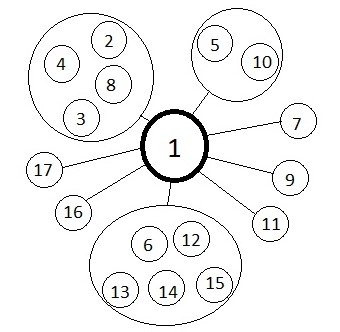 1.2. Цель 2 - ликвидация голода, обеспечение продовольственной безопасности и улучшение питания и содействие устойчивому развитию сельского хозяйства. Взаимосвязи целейДля того чтобы прокормить голодающих, число которых сейчас составляет 795 миллионов, а к 2050 году увеличится на 2 миллиарда, необходимы существенные перемены в глобальной продовольственной и сельскохозяйственной системе.Сельское хозяйство обеспечивает средства к существованию для 40% сегодняшнего населения планеты. Это самый большой источник дохода и рабочих мест для бедных сельских домохозяйств.	Если бы женщины-фермеры имели равный доступ к ресурсам, число голодающих сократилось бы до 150 миллионов.Задачи и инструменты достижения цели, положенные в Повестку дня:- покончить с голодом и обеспечить всем круглогодичный доступ к безопасной, питательной и достаточной пище- покончить со всеми формами недоедания- удвоить продуктивность сельского хозяйства и доходы мелких производителей продовольствия, в частности женщин посредством обеспечения гарантированного и равного доступа к земле, другим производственным ресурсам, знаниям, финансовым услугам - обеспечить создание устойчивых систем производства продуктов питания, внедрить методы ведения сельского хозяйства, которые позволяют повысить продуктивность и увеличить объемы производства, способствуют сохранению экосистем, укрепляют способность адаптироваться к изменению климата, и постепенно улучшают качество земель и почв- обеспечить сохранение генетического разнообразия семян и культивируемых растений, сельскохозяйственных и домашних животных и их соответствующих диких видов- увеличить инвестирование, в том числе посредством активизации международного сотрудничества, в сельскую инфраструктуру, сельскохозяйственные исследования, развитие технологий и создание генетических банков растений и животных в целях укрепления потенциала развивающихся стран- устранять и пресекать введение торговых ограничений и возникновение искажений на мировых рынках сельскохозяйственной продукции- принять меры для обеспечения надлежащего функционирования рынков продовольственных товаров и продукции их переработки и содействовать своевременному доступу к рыночной информацииРешение проблемы голода в мире непременно связано с другими проблемами и целями устойчивого развития:- поскольку исчезает бедность в мире, исчезает и число голодающих (цель 1)- недоедание влияет на состояние здоровья, нет голодающих, значит, и здоровье улучшается (цель 3)- продуктивность сельского хозяйства увеличивается за счёт равного доступа к земле (в том числе для женщин) (цели 10 и 5), знаний (цель 4) и финансовых услуг (цель 17)- ликвидация голода узко связана с утолением жажды, а для этого нужна чистая вода (цель 6)- если использовать недорогостоящую энергию, за нее надо меньше платить и больше денег остается на еду и борьбу с голодом и недоеданием (цель 7)- новые методы ведения сельского хозяйства способствуют сохранению экосистем (цели 14-15), предотвращая изменение климата (цель 13), и улучшают состояние почв (цель 15)- целью продуктивности сельского хозяйства является и увеличение доходов (цель 8) и увеличение количества еды (цель 12)- инвестирование в развитие технологий посредством международного сотрудничества связывает цель ликвидации голода с целью инноваций (цель 9) и с целью партнёрства в интересах устойчивого развития (цель 17)- организация народных кухонь в устойчивых городах за счет эффективных институтов для обеспечения голодающих едой (цели 11 и 16)Кроме прямой связи второй цели с другими, можнонепосредственно связать между собой цели 4, 8, 1 и 3 (за счёт хорошего образования можно найти достойную работу, вырваться из нищеты и улучшить состояние своего здоровья), цели 5 и 10 (занимающееся отдельно гендерным неравенством и неравенством вообще), цели 11 и 16 (эффективные институты для организации народных кухонь в устойчивых городах и населенных пунктах), а также цели 7, 12, 13, 14, 15 (цели, занимающиеся проблемами экологии), как и показано на рисунке 2.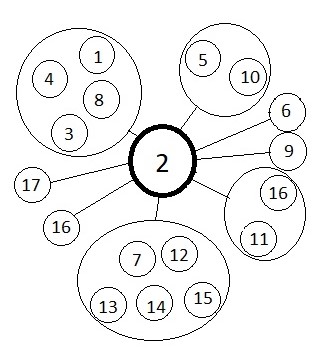 Рисунок 2. Схема взаимосвязей второй цели с другими целями устойчивого развития1.3. Цель 3 - обеспечение здорового образа жизни и содействие благополучию для всех в любом возрасте. Взаимосвязь целейВероятность того, что дети, родившиеся в самых бедных семьях, не доживут до пяти лет, почти в два раза выше чем для детей из наиболее состоятельных семей. Также риск смерти этих детей возрастает, если они рождаются в сельских районах или их матери лишены возможности получить базовое образование.На конец 2013 года по оценкам экспертов насчитывалось 35 миллионов человек, живущих с ВИЧ, и было зафиксировано 240 тысяч новых случаев инфицирования детей с ВИЧ.Девочки-подростки и женщины сталкиваются с гендерным неравенством и насилием, что подвергает их повышенному риску инфицирования ВИЧ.Задачи и инструменты достижения цели, положенные в Повестку дня:- снизить глобальный коэффициент материнской смертности- положить конец предотвратимой смертности новорожденных и детей в возрасте до 5 лет- положить конец эпидемиям СПИДа, туберкулеза, малярии и других болезней, обеспечить борьбу с заболеваниями, передаваемыми через воду, и другими инфекционными заболеваниями- уменьшить на треть преждевременную смертность от неинфекционных заболеваний посредством профилактики и лечения и поддержания психического здоровья и благополучия- улучшать профилактику и лечение зависимости от психоактивных веществ- к 2020 году вдвое сократить во всем мире число смертей и травм в результате дорожно-транспортных происшествий- обеспечить всеобщий охват услугами здравоохранения, доступ к услугам по охране сексуального и репродуктивного здоровья- обеспечить всеобщий охват услугами здравоохранения- сократить количество случаев смерти и заболевания в результате воздействия опасных химических веществ и загрязнения и отравления воздуха, воды и почв.- активизировать при необходимости осуществление Рамочной конвенции Всемирной организации здравоохранения по борьбе против табака во всех странах- оказывать содействие исследованиям и разработкам вакцин и лекарственных препаратов для лечения инфекционных и неинфекционных болезней- увеличить финансирование здравоохранения и набор, развитие, профессиональную подготовку и удержание медицинских кадров- наращивать потенциал всех стран в области раннего предупреждения, снижения рисков и регулирования национальных и глобальных рисков для здоровья	Цель хорошего здоровья и благополучия связывается с:- целями 1, 11 и 10, на факте увеличения возможности смерти детей в зависимости от материального состояния (цель 1) и места их рождения (цель 11), что относится неравенству  (цель 10)- целью 2. Устранение причин и последствий всех форм недостаточного питания- целью 4, на факте увеличения возможности смерти детей в зависимости от уровня образования их матерей- целью 5, в рамках которого из-за гендерного неравенства и насилия у женщин больше возможностей инфицироваться ВИЧ- целью 6, на основе решения заболеваний, передаваемыми через воду- целью 7. Чистая энергия влияет на здоровые условия проживания и здоровую жизнь- целью 8. Здоровая рабочая сила важна для экономического роста- целью 9, на основании которой происходит производство лекарств- целью 12. Ответственное потребление продукции медицинского назначения для борьбы с устойчивостью к антибиотикам- целью 13. Защита здоровья от рисков, связанных с изменением климата- целями 14 и 15, где на основании загрязнения и отравления воды и почв увеличивается число смерти и заболеваний. Также, здоровые природные условия положительно отражаются на здоровье людей- целью 16, через расширение прав на медицинскую помощь для всех- целью 17, через инвестирование в здравоохранение и исследования для лечения болезней, при чём неравенством занимаются цели 5 и 10, к экологическим проблемам относятся цели 6, 7, 12, 13, 14 и 15, а цели 4, 8, 1 и 2 связаны на основе того, что все вместе хорошо влияют на здоровье людей (образование дает достойную и хорошо оплачиваемую работу, что означает конец нищете и голоду), как и представлено на рисунке 3.    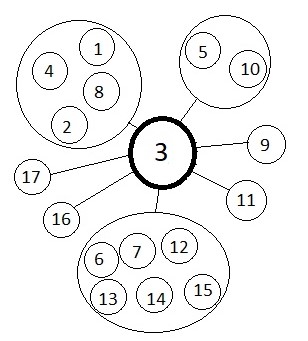 Рисунок 3. Схема взаимосвязей третей цели с другими целями устойчивого развития1.4. Цель 4 - обеспечение всеохватного и справедливого качественного образования и поощрение возможности обучения на протяжении всей жизни для всех. Взаимосвязь целейВ развивающихся странах число детей, охваченных начальным школьным образованием, достигло 91%. Однако во всём мире число детей школьного возраста, не посещающих школу, составляет 57 миллионов.	По некоторым оценкам, 50% детей младшего школьного возраста, не посещающих школу, проживают в районах, пострадавших в результате конфликтов.	Примерно треть стран в развивающихся регионах не достигли гендерного паритета в сфере начального образования.Задачи и инструменты достижения цели, положенные в Повестку дня:- обеспечить, чтобы все девочки и мальчики завершали получение бесплатного, равноправного и качественного начального и среднего образования- обеспечить доступ к качественным системам дошкольного обучения детей младшего возраста, с тем чтобы они были готовы к получению начального образования- обеспечить для всех женщин и мужчин равный доступ к недорогому и качественному профессионально-техническому и высшему образованию- увеличить число молодых и взрослых людей, обладающих востребованными навыками для трудоустройства, получения достойной работы- ликвидировать гендерное неравенство в сфере образования- обеспечить, чтобы все молодые люди и значительная доля взрослого населения умели читать, писать и считать- обеспечить, чтобы все учащиеся приобретали знания и навыки, необходимые для содействия устойчивому развитию- создавать и совершенствовать учебные заведения, учитывающие интересы детей, особые нужды инвалидов и гендерные аспекты, и обеспечить безопасную, свободную от насилия и социальных барьеров и эффективную среду обучения для всех- увеличить во всем мире количество стипендий для получения высшего образования- увеличить число квалифицированных учителей, в том числе посредством международного сотрудничества	Имея в виду вышеуказанные факты и задачи, качественное образование можно связать с:- целью 1. Возможность получить качественное образование и вырваться из порочного круга нищеты.- целью 2. уменьшение числа голодающих за счет предоставления им возможности получить качественное образование и следовательно достойно оплачиваемую работу.- целью 3. Расширение возможности для людей во всем мире жить более здоровой и стабильной жизнью.- целью 5. Достижение гендерного паритета в сфере начального образования.- целью 6. Необходимо обеспечить чистой водой и санитарией образовательные учреждения.- целью 7. Качественное образование дает специалистов которые работают над созданием новых методов использования возобновляемой энергии. - целью 8. Благодаря хорошему образованию получение достойной работы.- целями 9 и 11. Создание и совершенствование учебных заведений.- целью 10. Обеспечение всем качественного образования.- целью 12. Образование людей для правильного обращения с отходами.- целью 13. Обучение к быстрому приспособлению к изменению климата.- целями 14 и 15. Образование для правильного отношения к морским экосистемам и экосистемам суши.- целью 16. Толерантность в отношениях между людьми, способствующая формированию более мирных соообществ как результат хорошего образования.- целью 17. Увеличение числа квалифицированных учителей посредством международного сотрудничества.	В рамках целей, относящихся к качественному образованию, мы наблюдаем связи целей 5, 10 и 16 (гендерное равенство, уменьшение неравенства и толерантность относятся к неравенству вообще), целей 8, 1, 2 и 3 (образование дает хорошую и оплачиваемую работу, за счет которой уничтожается бедность, голод и улучшается состояние здоровья), целей 7, 9,  13, 14 и15 (образование, которое дает нам новые методы для использования чистой энергии с помощью инноваций, использованием которой ведётся борьба с изменением климата и сохранением экосистем суши и морей). Эти дополнительные связи представлены на рисунке 4.Рисунок 4. Схема взаимосвязей четвертой цели с другими целями устойчивого развития
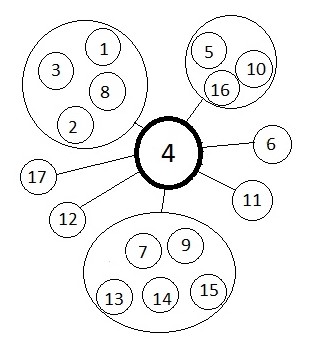 1.5. Цель 5 - обеспечение гендерного равенства и расширение прав и возможностей женщин и девочек. Взаимосвязь целейНа каждый доллар, который заработал мужчина, женщина зарабатывает 70-90 центов.В некоторых странах девочкам не предоставляется доступ к здравоохранению или достаточному питанию.Если фермерам-женщинам обеспечить такой же доступ к ресурсам (земельным угодьям, средствам финансирования и технологиям), каким пользуются мужчины, собираемые ими урожаи могут увеличиться на 20–30%, а общенациональный объем сельскохозяйственного производства – на  2,5–4%, при этом количество постоянно недоедающих людей может сократиться на 12–17%.Женщины и девочки тратят 40 миллионов часов ежегодно на сбор воды.Около трети развивающихся стран еще не достигли гендерного равенства в сфере начального образования.В среднем на рынке труда по всему миру женщины по-прежнему зарабатывают на 24 процента меньше, чем мужчины.Задачи и инструменты достижения цели, положенные в Повестку дня:- ликвидировать все формы дискриминации в отношении всех женщин и девочек- ликвидировать все формы насилия в отношении всех женщин и девочек- ликвидировать детские, ранние и принудительные браки и калечащие операции на женских половых органах- признавать и ценить неоплачиваемый труд по уходу и работу по ведению домашнего хозяйства- обеспечить всестороннее и реальное участие женщин на всех уровнях принятия решений в политической, экономической и общественной жизни- обеспечить всеобщий доступ к услугам в области охраны сексуального и репродуктивного здоровья- провести реформы в целях предоставления женщинам равных прав на экономические ресурсы, а также доступа к владению и распоряжению землей и другими формами собственности, финансовым услугам, наследуемому имуществу и природным ресурсам в соответствии с национальными законами- активнее использовать высокоэффективные технологии для содействия расширению прав и возможностей женщин- принимать и совершенствовать разумные стратегии и обязательные для соблюдения законы в целях поощрения гендерного равенства	Цель «гендерное равенство» можно связать с:- цель 1 и 10. Женщины оплачиваются меньше мужчин. Это и есть неравенство, которое представляет  уменьшение возможностей для женщин выбраться из нищеты зарабатывая.- цель 2 и 3. В некоторых странах девочкам не предоставляется доступ к здравоохранению или достаточному питанию.- цель 4. Около трети развивающихся стран еще не достигли гендерного равенства в сфере начального образования.- целью 6. Женщины работают над сбором воды, который не оплачивается.- цель 8. Женщины по-прежнему зарабатывают на 24 процента меньше, чем мужчины.- цель 9. Надо использовать высокоэффективные технологии для расширения прав женщин.- целью 11. Больше возможностей для  самореализации женщин дают развитые города.- цель 16. Надо соблюдать законы в целях поощрения гендерного равенства.- цель 17. Совместная борьба для обеспечения одинаковых возможностей для мужчин и женщин.	В рамках целей, относящихся к гендерному равенству, мы наблюдаем связи целей 4, 8, 1, 2 и 3 (если у девочек есть доступ к образованию, они потом могут найти достойную работу, которая влияет на борьбу с нищетой и голодом и положительно влияет на состояние здоровья), Из приведённых целей, которые связаны с целью гендерного равенства можно составить схему (рисунок 5).Рисунок 5. Схема взаимосвязей пятой цели с другими целями устойчивого развития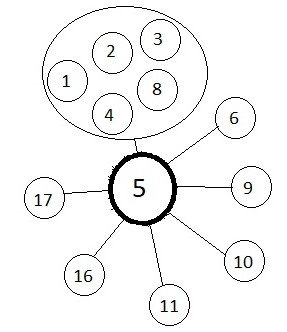 1.6. Цель 6 - обеспечение наличия и рационального использования водных ресурсов и санитарии для всех. Взаимосвязь целейСегодня 800 миллионов людей не имеют доступа к улучшенным источникам воды, а 1,8 млрд людей в мире используют источники питьевой воды загрязненные фекалиями.Заболевания, связанные с нехваткой чистой воды и санитарии, все еще остаются одной из наиболее распространенных причин смертности среди детей в возрасте до 5 лет; ежедневно более 800 детей умирают от диарейных заболеваний, возникающих в связи с ненадлежащими гигиеническими условиями.Гидроэнергетика является наиболее важным и широко используемым возобновляемым источником энергии, и по состоянию на 2011 год на её долю приходилось 16 процентов общемирового производства электроэнергии.Решением проблем загрязнения воды и рационального использования сточных вод улучшается качество питьевой воды.Предполагается, что изменение климата увеличит пространственную и временную водную изменчивость.По текущим тенденциям, без внесения значительных изменений в политику и инвестиции, прогнозируется, что в 2050 г. примерно 1,4 млрд людей не будет иметь доступа к средствам санитарии. Требуются существенные инвестиции, причем преимущества превышают затраты в три - шесть раз.Задачи и инструменты достижения цели, положенные в Повестку дня:- обеспечить всеобщий и равноправный доступ к безопасной и недорогой питьевой воде для всех- обеспечить всеобщий и равноправный доступ к надлежащим санитарно-гигиеническим средствам и положить конец открытой дефекации- повысить качество воды посредством уменьшения загрязнения, ликвидации сброса отходов и сведения к минимуму выбросов опасных химических веществ и материалов, сокращения вдвое доли неочищенных сточных вод и значительного увеличения масштабов рециркуляции и безопасного повторного использования сточных вод во всем мир- повысить эффективность водопользования во всех секторах и обеспечить устойчивый забор и подачу пресной воды для решения проблемы нехватки воды и сокращения числа людей, страдающих от нехватки воды- обеспечить комплексное управление водными ресурсами на всех уровнях - обеспечить охрану и восстановление связанных с водой экосистем- расширить международное сотрудничество и поддержку в деле укрепления потенциала развивающихся стран в осуществлении деятельности и программ в области водоснабжения и санитарии - поддерживать и укреплять участие местных общин в улучшении водного хозяйства и санитарииЦель обеспечения наличия и рационального использования водных ресурсов и санитарии для всех можно связать с:- целью 1, так как водоснабжение и диапазон услуг, обеспечиваемых водоснабжением, служат основой деятельности, направленной на сокращение нищеты.- целью 2, так как для приготовления еды и утоления жажды необходима чистая энергия и санитарные условия.- целью 3. Заболевания, связанные с нехваткой чистой воды и санитарии, остаются одной из наиболее распространенных причин смертности среди детей в возрасте до 5 лет.- целью 4, через образование о правилах гигиены.- целью 5. Женщины и девочки в африканских странах южнее от Сахары на сбор воды тратят 40 млрд часов в год.- целью 7. Гидроэнергетика является наиболее важным и широко используемым возобновляемым источником энергии.- целью 8. Рациональное использование водных ресурсов приводит к экономическому росту.- целью 9. Если не усовершенствовать инфраструктуру и управление, каждый год будут по-прежнему умирать миллионы людей.- целью 10. Одной из задач при реализации данной цели является равноправный доступ к безопасной и недорогой питьевой воде для всех.- целью 11. Города являются крупнейшим источником загрязнения воды.- целью 12. Решением проблем загрязнения воды и рационального использования сточных вод улучшается качество питьевой воды.- целью 13. Предполагается, что изменение климата увеличит пространственную и временную водную изменчивость.- целями 14 и 15. Одна из поставленных задач - обеспечить охрану и восстановление связанных с водой экосистем.- целью 16. Вода является источником жизни. Чтобы в будущем предотвратить войны из-за нехватки чистой воды, ее надо уже сейчас беречь.- целью 17. Без внесения значительных изменений в политику и инвестиции, прогнозируется, что в 2050 г. примерно 1,4 млрд людей не будет иметь доступа к средствам санитарии. Кроме прямой связи цели обеспечения чистой водой и санитарии, можно связать между собой и другие цели: цели 2 и 3 (чистая вода связана с утолением жажды и при приготовлении здоровой и чистой еды, которая благоприятно влияет на здоровье), целей 9, 11, 5 и 1 (при существовании инфраструктуры в городах и населенных пунктах для доставки чистой воды, женщины не нужны проводить большую часть дня на сбор воды, который не оплачивается, а могут работать и за счет заработка вырваться из нищеты). Кроме того, в одну группу можно выделить экологические цели – 6, 12, 13, 14, 15. Всё это можно представить схемой на рисунке 6.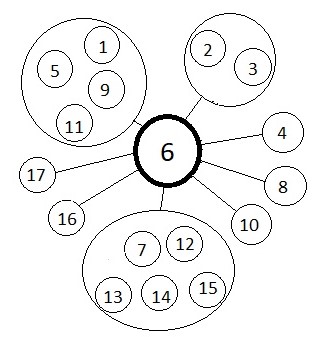 Рисунок 6. Схема взаимосвязей шестой цели с другими целями устойчивого развития1.7. Цель 7 - обеспечение доступа к недорогим, надежным, устойчивым и современным источникам энергии для всех. Взаимосвязь целейОтсутствие доступа к энергоснабжению и системам преобразования энергии представляет собой препятствие для развития человеческого потенциала и экономики.Энергетика является доминирующим фактором в области изменения климата, и на её долю приходится около 60 процентов от общего объёма глобальных выбросов парниковых газов.Страны могут ускорить переход к недорогой, надежной и устойчивой энергетической системе, инвестируя в возобновляемые источники энергии.Чтобы готовить еду и нагревать свои дома 2,9 миллиарда человек используют древесину, уголь, древесный уголь, сельскохозяйственные отходы или отходы животных.   От болезни, связанной с загрязнением воздуха в домашнем хозяйстве от приготовления еды твердым топливом умирают 4 миллиона человек.   Энергоэффективность может потенциально способствовать почти 40% сокращений выбросов парниковых газов в энергетическом секторе, необходимых к 2050 году для ограничения глобального повышения температуры до 2ºC.Задачи и инструменты достижения цели, положенные в Повестку дня:- обеспечить всеобщий доступ к недорогому, надежному и современному энергоснабжению- увеличить долю энергии из возобновляемых источников в мировом энергетическом балансе- удвоить глобальный показатель повышения энергоэффективности - активизировать международное сотрудничество в целях облегчения доступа к исследованиям и технологиям в области экологически чистой энергетики, включая возобновляемую энергетику, повышение энергоэффективности и передовые и более чистые технологии использования ископаемого топлива - расширить инфраструктуру и модернизировать технологии для современного и устойчивого энергоснабжения всех в развивающихся странах Связь недорогостоящей и чистой энергии с другими целями осуществляется с:- целью 1. Использование чистой энергии уменьшает возможность чрезвычайных происшествий связанных с изменением климата, от которых чаще всего страдает бедное население. - целью 2. Использование недорогостоящей энергии дает больше денег, которые можно использовать для утоления одной из основных физиологических потребностей – голода и борьбы с недоеданием.- целью 3. Не используя твердые топлива для приготовления еды, снижается число умерших.- целью 4. Качественное образование дает новые идеи для более продуктивного использования возобновляемой энергии.- целью 6. Чистая энергия не приносит ущерба для окружающей среды, тем самим и чистой воде.- целью 8. Отсутствие доступа к энергоснабжению и системам преобразования энергии представляет собой препятствие для развития человеческого потенциала и экономики.- целями 9 и 10. Одна из поставленных задач - расширить инфраструктуру и модернизировать технологии для современного и устойчивого энергоснабжения всех в развивающихся странах.- целью 11. Города являются большими потребителями энергии.- целями 12 и 15. Использование древесины и угля относится к ответственному потреблению а также к сохранению деревьев, то есть к сохранению экосистем суши.- целью 13. Энергетика является доминирующим фактором в области изменения климата, и на её долю приходится около 60 процентов от общего объёма глобальных выбросов парниковых газов.- целью 14. Чистая энергия не загрязняет природу, тем самим и экосистему моря.- целью 16. Эффективные институты должны работать над созданием систем, использованием которых получается возобновляемая энергия.- целью 17. Одна из задач - активизировать международное сотрудничество в целях облегчения доступа к исследованиям и технологиям в области экологически чистой энергетики. Связь цели 7 с другими целями представлена на рисунке 7. При этом можно соединить цели 6, 12, 13, 14 и 15, так как они все относятся к экологическим целям. Схема связи целей приказана на рисунке 7. 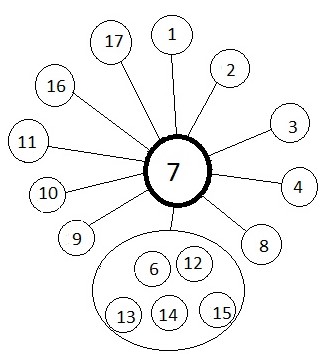 Рисунок 7. Схема взаимосвязей седьмой цели с другими целями устойчивого развития1.8. Цель 8 - содействие поступательному, всеохватному и устойчивому экономическому росту, полной и производительной занятости и достойной работе для всех. Взаимосвязь целейПочти 2.2 миллиарда людей живут за чертой бедности – доход 2 доллара США в день. За период с 2000 г. число работников, не имеющих гарантированную занятость, возросло в глобальном исчислении на 136 миллионов и в 2011 г. составляло около 1,52 млрд человек.Две трети девушек и юношей в развивающихся странах безработные, они не ходят в школу или работают на нерегулярном неформальном виде рынка труда. В 2014 г. работу искали 74 млн молодых людей, принадлежащих к возрастной группе от 15 до 24 лет.Неравенство в области доходов, состояние здоровья, достижения образования и возможности трудоустройства являются важными определяющими показателями экономического роста и благосостояния.Искоренение нищеты возможно при наличии стабильных и хорошо оплачиваемых рабочих мест.Трудосберегающие технологии и привлечение высококвалифицированных рабочих во многих странах помогают стимулировать инновацию. Для большинства таких рабочих мест необходимо иметь по меньшей мере высшее образование, т.е. потребность в рабочих низкой и средней квалификации снизилась.Неравенство в области доходов и открытых возможностей подрывает перспективность экономического роста.Задачи и инструменты достижения цели, положенные в Повестку дня:- поддерживать экономический рост на душу населения в соответствии с национальными условиями- добиться повышения производительности в экономике посредством диверсификации, технической модернизации и инновационной деятельности- содействовать проведению ориентированной на развитие политики, которая способствует производительной деятельности, созданию достойных рабочих мест, предпринимательству, творчеству и инновационной деятельности, и поощрять официальное признание и развитие микро-, малых и средних предприятий- постепенно повышать глобальную эффективность использования ресурсов в системах потребления и производства и стремиться к тому, чтобы экономический рост не сопровождался ухудшением состояния окружающей среды, как это предусматривается Десятилетней стратегией действий по переходу к использованию рациональных моделей потребления и производства- обеспечить полную и производительную занятость и достойную работу для всех женщин и мужчин, в том числе молодых людей и инвалидов, и равную оплату за труд равной ценности- к 2020 году существенно сократить долю молодежи, которая не работает, не учится и не приобретает профессиональных навыков- принять срочные и эффективные меры для того, чтобы искоренить принудительный труд, покончить с современным рабством и торговлей людьми и обеспечить запрет и ликвидацию наихудших форм детского труда- защищать трудовые права и содействовать обеспечению надежных и безопасных условий работы для всех трудящихся- обеспечить разработку и осуществление стратегий поощрения устойчивого туризма- укреплять способность национальных финансовых учреждений поощрять и расширять доступ к банковским, страховым и финансовым услугам для всех- увеличить оказываемую в рамках инициативы «Помощь в торговле» поддержку развивающихся стран для оказания технической помощи в области торговли наименее развитым странам- к 2020 году разработать и ввести в действие глобальную стратегию обеспечения занятости молодежи и осуществить Глобальный пакт о рабочих местах Международной организации трудаДостойную работу и экономический рост можно связать с:-целью 1. Наличие стабильных и хорошо оплачиваемых рабочих мест приводит к уменьшению бедности.- целью 2. Экономический рост влияет на борьбу с голодом.- целью 3. Достойная работа хорошо отражается на здоровье человека.- целью 4. Инновация напрямую связана с высококвалифицированными рабочими, у которых как минимум высшее образование. - целью 5. Трудовая занятость влияет на уменьшение гендерного неравенства. - целью 6. Доход за счет хорошо оплачиваемой работы обеспечивает одерживать санитарные условия.- целью 7. Использование возобновляемой энергии уменьшает расходы.- целью 9. Одна из задач - добиться повышения производительности в экономике технической модернизации.- целью 10. Задача обеспечить полную и производительную занятость и достойную работу для всех и равную оплату за труд равной ценности. - целью 11. Возможность устроиться на хорошую работу больше в развитых устойчивых городах.- целью 13. За счет экономического роста можно вкладывать больше денег на борьбу с изменением климата.- целями 12, 14, 15. Задача повышать глобальную эффективность использования ресурсов в системах потребления и производства (цель 12) и стремиться к тому, чтобы экономический рост не сопровождался ухудшением состояния окружающей среды- целью 16. Защита трудовых прав относится как к восьмой цели, так и к правосудию и эффективным институтам. - целью 17. Задача увеличить оказываемую в рамках инициативы «Помощь в  торговле» поддержку развивающихся странКроме прямой связи с целью 8, цели можно еще группировать: 7, 9, 11 и 12 (использование чистой энергии и ответственного производства за счет инноваций в городах и населенных пунктах увеличивается экономический рост). Схема связи восьмой цели устойчивого развития с другими её целями представлена на рисунке 8.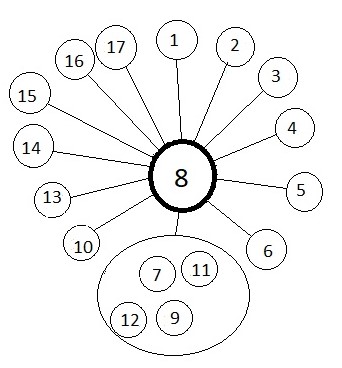 Рисунок 8. Схема взаимосвязей восьмой цели с другими целями устойчивого развития1.9. Цель 9 -  создание стойкой инфраструктуры, содействие всеохватной и устойчивой индустриализации и инновациям. Взаимосвязь целейРост новых видов промышленности для многих из нас означает повышение уровня жизни.Для наименее развитых стран есть потенциал для индустриализации в секторе производства продуктов питания и напитков. В развивающихся странах лишь около 30 процентов сельскохозяйственной продукции подвергается промышленной переработке. Во всем мире 2,5 миллиарда человек не имеют доступа к основным санитарным услугам и почти 800 миллионов человек не имеют доступа к воде.Отсутствие мер по улучшению инфраструктуры и поощрению технологических инноваций может стать причиной низкого уровня здравоохранения, недостаточной санитарии и ограниченного доступа к образованию.Экономический рост в значительной мере зависит от инвестиций в инфраструктуру.Меры по защите климата зависят от инвестиций в инфраструктуру. Если промышленное производство будет развиваться устойчивым образом, это окажет положительное воздействие на окружающую среду.Задачи и инструменты достижения цели, положенные в Повестку дня:- развивать качественную, надежную, устойчивую и стойкую инфраструктуру, в целях поддержки экономического развития и благополучия людей, уделяя особое внимание обеспечению недорогого и равноправного доступа для всех- повысить уровень занятости в промышленности и долю промышленного производства в валовом внутреннем продукте- расширить доступ мелких промышленных и прочих предприятий к финансовым услугам, в том числе к недорогим кредитам, и усилить их интеграцию в производственно-сбытовые цепочки и рынки- модернизировать инфраструктуру и переоборудовать промышленные предприятия, сделав их устойчивыми за счет повышения эффективности использования ресурсов и более широкого применения чистых и экологически безопасных технологий и промышленных процессов- активизировать научные исследования, наращивать технологический потенциал промышленных секторов во всех странах- содействовать развитию экологически устойчивой и стойкой инфраструктуры в развивающихся странах за счет увеличения финансовой, технологической и технической поддержки- поддерживать разработки, исследования и инновации в сфере отечественных технологий- расширить доступ к информационно-коммуникационным технологиям и стремиться к обеспечению всеобщего и недорогого доступа к Интернету в наименее развитых странах к 2020 годуЦель индустриализации, инновации и инфраструктуры связана с:- целью 1. Рост новых видов промышленности для многих из нас означает повышение уровня жизни, тем самим уровень людей с низким доходом уменьшается- целью 2. Для наименее развитых стран есть потенциал для индустриализации в секторе производства продуктов питания и напитков- целями 3, 4 и 6. Отсутствие мер по улучшению инфраструктуры и поощрению технологических инноваций может стать причиной низкого уровня здравоохранения, недостаточной санитарии и ограниченного доступа к образованию- целью 5. Использование современных технологий для расширения прав женщин и девочек.- целью 7. Необходимые инновации, которые будут способствовать более качественному использованию чистой энергии- целью 8. Экономический рост в значительной мере зависит от инвестиций в инфраструктуру- целью 10. Обеспечить право на стойкую инфраструктуру для всех.- целью 11. Рост числа городов за счёт развития инноваций и инфраструктуры.- целью 12. Инновации для эффективной переработки отходов.- целью 13. Меры по защите климата зависят от инвестиций в инфраструктуру. - целями 14 и 15. Инновации положительно влияют борьбу по сохранению морских экосистем и экосистем суши.- целью 16. Институты для поддержки разработки инноваций.- целью 17. Необходимые вкладывания и совместные старания для развития индустриализации, инноваций и инфраструктуры.В рамках данной цели, между собой связаны экологические цели 6, 7, 12, 13, 14, 15 (использование инноваций для очищения воды, использования чистой энергии, ответственного производства, борьбы с изменением климата и сохранения экосистем суши и морей). Схема отношений связей представлена на рисунке 9. Рисунок 9. . Схема взаимосвязей девятой цели с другими целями устойчивого развития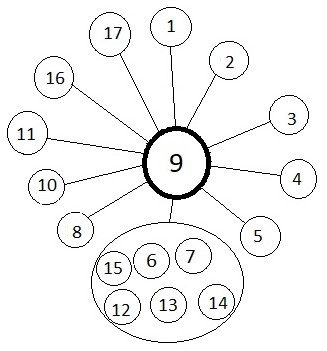 1.10. Цель 10 - сокращение неравенства внутри стран и между ними. Взаимосвязь целейЗначительное большинство домашних хозяйств в развивающихся странах – что составляет более 75 процентов населения – сегодня существует в обществе, где доходы распределяются менее равномерно, чем в 1990-е годы.В рамках глобального обзора, проведённого Программой развития ООН, политики всего мира признали, что уровень неравенства в их странах в целом высок и что в долгосрочной перспективе это может поставить под угрозу социально-экономическое развитие.Всего 1% населения планеты владеет почти половиной богатств мира — это в 65 раз больше, чем есть у наиболее бедной половины населения.По оценкам, 69 миллионов детей в возрасте до пяти лет умрут от причин, которые можно было бы по большей части предотвратить. Сельские женщины по сравнению с городскими в три раза больше рискуют умереть во время родов.При высокой степени неравенства исчезают возможности для экономического роста.В развивающихся регионах разница между селом и городом в количестве родов, при которых присутствует квалифицированный медицинский работник, составляет 31%.Международная торговля может играть важную роль в создании ресурсов, необходимых для повышения уровня развития человеческого потенциала и достижения устойчивого снижения нищеты. Задачи и инструменты достижения цели, положенные в Повестку дня:- достичь и поддерживать рост доходов наименее обеспеченных 40 процентов населения на уровне, превышающем средний по стране- поддержать законодательным путем и поощрять активное участие всех людей в социальной, экономической и политической жизни независимо от их возраста, пола, инвалидности, расы, этнической принадлежности, происхождения, религии и экономического или иного статуса- обеспечить равенство возможностей и уменьшить неравенство результатов- принять соответствующую политику, особенно бюджетно-налоговую политику и политику в вопросах заработной платы и социальной защиты- совершенствовать методы регулирования и мониторинга глобальных финансовых рынков и учреждений- обеспечить большую представленность и большее право голоса развивающихся стран в процессах принятия решений в глобальных международных экономических и финансовых учреждениях, чтобы сделать эти учреждения более эффективными- содействовать упорядоченной, безопасной, законной и ответственной миграции и мобильности людей-  проводить в жизнь принцип особого и дифференцированного режима для развивающихся стран, особенно наименее развитых стран, в соответствии с соглашениями Всемирной торговой организации- поощрять выделение официальной помощи в целях развития и финансовые потоки, в том числе прямые иностранные инвестиции, в наиболее нуждающиеся государства- сократить операционные затраты, связанные с переводом мигрантами денежных средствУменьшение неравенства связывается с:- целью 1. Всего 1% населения планеты владеет почти половиной богатств мира.- целью 2. Неравенство проявляется и в отношении существования и качества еды. Возможность позволить себе еду не имеют все, и это относится к неравенству.- целью 3. Замечается неравенство в здравоохранении. У сельских женщин по сравнению с городскими в три раза больше рискуют умереть во время родов.- целью 4. Неравенство возможностей проявляется в образовании.- целью 5. Одной из задач по решению неравенства является поддержка и активное участие всех людей в социальной, экономической и политической жизни независимо от их пола.- целью 6. Нет у всех доступ к чистой воде и санитарии.- целью 7. Переход на возобновляемую энергию стоит денег, которых нет у всех.- целью 8. Высокая степень неравенства уменьшает возможность для экономического роста. - целью 9. Качественной инфраструктура нет везде.- целью 11. В развивающихся регионах есть разница между селом и городом в количестве родов, при которых присутствует квалифицированный медицинский работник.- целью 12. Посредством ответственного потребления остаётся больше ресурсов в виде еды, воды для всех.- целью 13. Последствия изменения климата сильнее всего ощущают бедные, что является видом неравенства.- целью 14. Изменение уровня моря и его последствия затрагивают островные страны и страны, у которых есть выход к морю.- целью 15. Из-за особенного использования земли, такого, как уничтожение лесов для получения лекарств для всех людей некоторые люди и животные должны переселяться, что несправедливо и является неравенством. - целью 16. Задачи поддержать законодательным путем и поощрять активное участие всех людей в социальной, экономической и политической жизни, а также  обеспечить большую представленность и большее право голоса развивающихся стран, чтобы сделать эти учреждения более эффективными. Также, увеличивающееся неравенство может привести к росту политической и социальной напряженности и, в некоторых случаях, стать причиной конфликтов и нестабильности.- целью 17. Международная торговля может играть важную роль в создании ресурсов, необходимых для повышения уровня развития человеческого потенциала.Одинаковые возможности в устойчивых городах и населенных пунктах, в том числе одинакового качества инфраструктуры дает равные возможности для получения качественного образования, услуг здравоохранения и в итоге получения достойной работы (цели 11, 9, 4, 3, 8). Схема связи уменьшения неравенства с другими целями представлена на рисунке 10.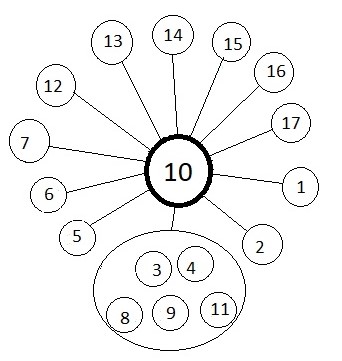 Рисунок 10. . Схема взаимосвязей десятой цели с другими целями устойчивого развития1.11. Цель 11 - обеспечение открытости, безопасности, жизнестойкости и экологической устойчивости городов и населенных пунктов. Взаимосвязь целейСегодня половина человечества – 3,5 миллиарда человек, живут в городах. К 2030 году почти 60 процентов населения мира будут жить в городских районах.В развивающихся странах, в городах, каждая четвёртая семья живёт в бедности. К 2035 году в городах будет проживать более половины бедняков мира. Урбанизация оказывает негативное воздействие на системы общественного здравоохранения. Урбанизация оказывает негативное воздействие на запасы пресной воды.Неравенство в городах - 828 миллионов человек живут в трущобах. Задачи и инструменты достижения цели, положенные в Повестку дня:-  обеспечить всеобщий доступ к достаточному, безопасному и недорогому жилью и основным услугам и благоустроить трущобы- обеспечить, чтобы все могли пользоваться безопасными, недорогими, доступными и экологически устойчивыми транспортными системами- расширить масштабы открытой для всех и экологически устойчивой урбанизации и возможности для комплексного и устойчивого планирования населенных пунктов-  активизировать усилия по защите и сохранению всемирного культурного и природного наследия- сократить число погибших и пострадавших и значительно уменьшить прямой экономический ущерб в виде потерь мирового валового внутреннего продукта в результате бедствий, в том числе связанных с водой- уменьшить негативное экологическое воздействие городов в пересчете на душу населения, в том числе посредством уделения особого внимания качеству воздуха и удалению городских и других отходов- обеспечить всеобщий доступ к безопасным, доступным и открытым для всех зеленым зонам- поддерживать позитивные экономические, социальные и экологические связи между городскими, пригородными и сельскими районами- увеличить число городов и населенных пунктов, принявших и осуществляющих комплексные стратегии и планы, направленные на повышение эффективности использования ресурсов, смягчение последствий изменения климата, адаптацию к его изменению и способность противостоять стихийным бедствия- оказывать наименее развитым странам содействие, в том числе посредством финансовой и технической помощи, в строительстве экологически устойчивых и прочных зданий с использованием местных материаловОтношение цель 11 поддерживает с:- целью 1. В развивающихся странах, в городах, каждая четвёртая семья живёт в бедности. - целью 2. Открытие народных кухонь в городах и населенных пунктов для ведения борьбы с голодом. - целью 3. Урбанизация оказывает негативное воздействие на системы общественного здравоохранения.- целью 4. Устойчивые города дают больше возможностей для получения качественного образования.- целью 5. В больших развитых городах наблюдается уровень гендерного неравенства более низкий, чем в маленьких населенных пунктах- целью 6. Урбанизация плохо влияет на запасы пресной воды. - целью 7. Города нуждаются в огромном количестве энергии. Многие виды энергии плохо влияют на экосистему и окружающую среду, то есть, города являются большим загрязнителем природы. Если использовать чистую энергию, уменьшится плохое воздействие городов.- целью 8. Больше возможностей найти достойную работу дают развитые города. - целью 9. Урбанизация напрямую связана с развитием инфраструктуры.- целью 10. Неравенство в городах - 828 миллионов человек живут в трущобах. - целью 12. Огромное количество отходов из городов является проблемой ответственного производства.- целью 13. Одной из задач является принятие мер и стратегий по смягчению последствий изменения климата- целью 14. Пластиковые отходы из городов вредят морской экосистеме. Пластик соединяется с планктонами и попадает в пищевую цепь.- целью 15. Стремление открытия зелёных зон.- целью 16. Для поддержания устойчивости городов необходимы эффективные институты. - целью 17. Оказывать наименее развитым странам помощь при строении устойчивых городов.Кроме прямой связи, есть отношения среди целей 7, 12 и 9 (использование чистой энергии и ответственное производство за счет инноваций положительно влияет на устойчивость городов) Цели и их связь с целью 11 – устойчивые города и населённые пункты, а также связь самих целей между собой представлены на рисунке 11.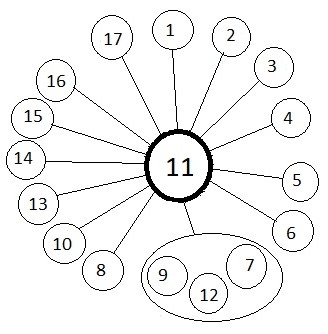 Рисунок 11. Схема взаимосвязей оддинадцатой цели с другими целями устойчивого развития1.12. Цель 12 - обеспечение перехода к рациональным моделям потребления и производства. Взаимосвязь целей	Устойчивое потребление и производство направлено на то, чтобы «делать больше и лучше меньшими средствами».Каждый год около трети всего производимого продовольствия, что составляет 1,3 млрд. тонн стоимостью около 1 трлн. долл. США, в конечном счете оказывается в мусорных контейнерах потребителей и магазинов или портится из-за плохо организованного сбора урожая и транспортировки. Ежегодно образуется 3 миллиарда тонн пищевых отходов, в то же время 1 миллиард человек страдают от недоедания и ещё 1 миллиард голодают.Кроме того, что химические вещества и отходы попадают в почву и воду, которая плохо отражается на здоровье людей, чрезмерное потребление продуктов питания пагубно сказывается на здоровье человека и состояние окружающей среды. Во всём мире 2 миллиарда человек имеют избыточный вес или страдают ожирением.Человек загрязняет водные ресурсы быстрее, чем природа может переработать и очистить воду. Человечество рассчитывает на 0,5 процента водных ресурсов для удовлетворение потребностей всех антропогенных экосистем и потребностей в пресной воде.Деградация земель, снижение плодородия почв, неустойчивое водопользование, избыточная эксплуатация рыбных ресурсов и деградация морской среды в совокупности сокращают возможности природной ресурсной базы обеспечивать продовольствие.Задачи и инструменты достижения цели, положенные в Повестку дня:-  осуществлять Десятилетнюю стратегию действий по переходу к использованию рациональных моделей потребления и производства с участием всех стран- добиться рационального освоения и эффективного использования природных ресурсов- сократить вдвое в пересчете на душу населения общемировое количество пищевых отходов на розничном и потребительском уровнях и уменьшить потери продовольствия в производственно-сбытовых цепочках- добиться экологически рационального использования химических веществ и всех отходов на протяжении всего их жизненного цикла в соответствии с согласованными международными принципами и существенно сократить их попадание в воздух, воду и почву, чтобы свести к минимуму их негативное воздействие на здоровье людей и окружающую среду- уменьшить объем отходов путем принятия мер по предотвращению их образования, их сокращению, переработке и повторному использованию- рекомендовать компаниям применять устойчивые методы производства и отражать информацию о рациональном использовании ресурсов в своих отчетах- содействовать обеспечению устойчивой практики государственных закупок в соответствии с национальными стратегиями и приоритетами- обеспечить, чтобы люди во всем мире располагали соответствующей информацией и сведениями об устойчивом развитии и образе жизни в гармонии с природой- оказывать развивающимся странам помощь в наращивании их научнотехнического потенциала для перехода к более рациональным моделям потребления и производства- разрабатывать и внедрять инструменты мониторинга влияния, оказываемого на устойчивое развитие устойчивым туризмом- рационализировать отличающееся неэффективностью субсидирование использования ископаемого топлива, ведущее к его расточительному потреблениюЦель ответственное потребление и производство связываем с:- целью 1. Особые виды отходов можно не выбрасывать, а дать бедному населению. - целью 2. Огромное количество пищевых отходов и более ответственное потребление могут обеспечить достаточно еды для всех голодающих.- целью 3. Химические вещества и отходы попадают в почву и воду, которая плохо отражается на здоровье людей.- целью 4. Образование для правильного разбора отходов.- целью 6. Человек загрязняет водные ресурсы быстрее, чем природа может переработать и очистить воду. - целью 7. Ответственное производство можно производить за счет возобновляемой энергии (В 2016 году около 19,3% мирового энергопотребления было удовлетворено из возобновляемых источников энергии).- целью 8. Количество отходов увеличивается, на их производство ушли ресурсы, что плохо влияет на экономический рост.- целью 9. Для качественной переработки отходов необходимые инновации. Также необходима инфраструктура для доставки воды.- целью 10. Ответственное потребление дает больше ресурсов для всех.- целью 11. Города являются большим производителем отходов (1,2кг мусора на одного городского жителя в день).- целями 13, 14 и 15. Изменением морской экосистемы и экосистемы суши, непременно происходит изменение климата, что в совокупности сокращает возможности природы обеспечивать производствие.- целью 16. Уменьшить объем отходов можно путем принятия мер по предотвращению их образования.- целью 17. Предоставление помощи развивающимся странам в наращивании их научнотехнического потенциала для перехода к более рациональным моделям потребления и производства.Ответственное потребление и производство влияет на группу экологических целей 13, 14, 15, 6: оно влияет на борьбу с изменением климата, тем самим на сохранение экосистем суши и морей и увеличивает запасы чистой пресной воды. Также можно группировать эффективные институты, которые продвигают идею ответственного потребления и производства (цель 16) в устойчивых городах и населенных пунктах (цель 11) с использованием инноваций (цель 9). Схематичное представление целей показано на рисунке 12.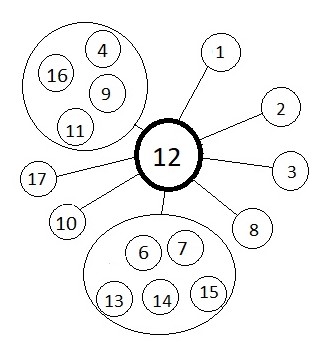 Рисунок 12. Схема взаимосвязей двенадцатой цели с другими целями устойчивого развития1.13. Цель 13 - принятие срочных мер по борьбе с изменением климата и его последствиями. Взаимосвязь целейВ период с 1981 по 2002 годы мировой урожай кукурузы, пшеницы и других основных культур значительно снизился — на 40 мегатонн в год.Принятием мер по борьбе с изменением климата, будет создано больше рабочих мест, повысится уровень благосостояния, люди станут жить лучше. В Африке изменение климата увеличивает распространенность трансмиссивных заболеваний, таких как малярия.Предприятия решают проблему изменения климата за счет внедрения инноваций.За последние 50 лет концентрация парниковых газов (например, углекислого газа) в атмосфере увеличилась на 30%.На производство и использование энергии на основе ископаемого топлива приходится две трети выбросов парниковых газов в мире.За последнее десятилетие ежегодные экономические потери от стихийных бедствий, связанных с климатом, выросли в среднем от 50 до 200 млрд. долл. США.Ожидается, что средний мировой уровень моря возрастет от 7 до 23 дюймов до конца этого столетия.К 2025 году изменение климата может увеличить число людей, сталкивающихся с дефицитом воды, до 1,8 млрд. человек.В Европе и странах СНГ экономические потери из-за наводнений могут возрасти в 17 раз к концу века.Реакции на изменение климата должны быть всеобъемлющими и учитываться с учетом гендерных факторов в целях достижения устойчивых результатов и обеспечения равномерного распределения выгод и возможностей.Задачи и инструменты достижения цели, положенные в Повестку дня:- повысить сопротивляемость и способность адаптироваться к опасным климатическим явлениям и стихийным бедствиям во всех странах- включить меры реагирования на изменение климата в политику, стратегии и планирование на национальном уровне- улучшить просвещение, распространение информации и возможности людей и учреждений по смягчению остроты и ослаблению последствий изменения климата, адаптации к ним и раннему предупреждению- обеспечить полномасштабное функционирование Зеленого климатического фонда путем его капитализации в кратчайшие возможные сроки- содействовать созданию механизмов по укреплению возможностей планирования и управления, связанных с изменением климата, в наименее развитых странах и малых островных развивающихся государствахБорьба с изменением климата связана с:- целью 1. Негативное воздействие изменения климата хуже всего отражается на бедных и тех, кто живёт на грани бедности, которые не имеют возможности и средства быстро адаптироваться. - целью 2. В период с 1981 по 2002 годы мировой урожай кукурузы, пшеницы и других основных культур значительно снизился — на 40 мегатонн в год. Уменьшение количества еды означает увеличение числа голодающих.- целью 3. Резкие климатические изменения плохо отражаются на здоровье населения нашей планеты. Также изменение климата увеличивает распространенность трансмиссивных заболеваний, как малярия.- целью 4. Улучшить просвещение, распространение информации по смягчению остроты и ослаблению последствий изменения климата и адаптации к ним дает образование.- целью 5. Содействовать созданию механизмов по укреплению возможностей планирования и управления, связанных с изменением климата, уделяя, в частности, повышенное внимание женщинам. - целями 6, 14 и 15. Для того, чтобы успешно бороться с изменением климата, необходимо беречь чистую воду, экосистемы суши и моря.- целью 7. Чистая энергия не загрязняет окружающую среду и предотвращает изменение климата.- целью 8. Изменение климата приводит к большим экономическим потерям. - целью 9. Предприятия, используя инновации, решают проблему изменения климата. - целью 10. Действия по борьбе с изменением климата должны учитывать равномерное распределение выгод и возможностей.- целью 11. Города являются крупнейшим загрязнителем окружающей среды и таким образом сильно влияют на изменение климата.- целью 12. Производство влечёт за собой выбросы углекислого газа, который плохо влияет на окружающую среду и изменение климата. Начиная с 1990 года, мировой объём выбросов углекислого газа (СО2) увеличился почти на 50 процентов. За период с 2000 по 2010 годы объём выбросов рос быстрее, чем в каждое из трёх предшествующих десятилетий.- целью 16. Для борьбы с изменением климата необходимы эффективные институты.- целью 17. Оказывается помощь наименее развитым странам при борьбе с изменением климата.В отдельную группу можно вставить цели 6, 7, 11, 12, 14 и 15 – они относятся к экологическим целям и их реализация будет способствовать борьбе с изменением климата. Свой вклад в борьбу с изменением климата дает группа целей 9, 3, 16 и 17 – эффективные институты и международное сотрудничество и партнёрство поддерживают специалистов, которые создаются инновации, незагрязняющие природу и благоприятно влияют на здоровье людей. Связь борьбы с изменением климата с другими целями представлена на рисунке 13. 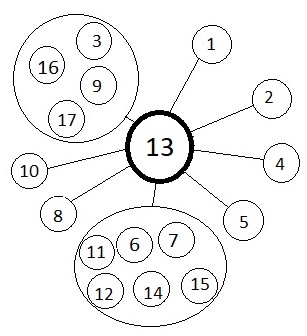 Рисунок 13. Схема взаимосвязей тринадцатой цели с другими целями устойчивого развития1.14. Цель 14 - сохранение и рациональное использование океанов, морей и морских ресурсов в интересах устойчивого развития. Взаимосвязь целейДождевая и питьевая вода, погода, климат, береговые линии, большая часть нашей пищи, и даже кислород в воздухе, которым мы дышим, все в конечном счете, предоставляется и регулируется морем. На протяжении всей истории океаны и моря были жизненно важными торговыми и грузовыми путями. Рациональное использование этого важнейшего глобального ресурса является залогом устойчивого будущего.Охраняемые морские районы способствуют сокращению масштабов нищеты за счет повышения объема рыбного улова и уровня дохода, а также благоприятного воздействия на здоровье.Охраняемые морские районы позволяют улучшить ситуацию в области гендерного равенства, поскольку на мелких рыбных хозяйствах значительную долю работы выполняют женщины.Поддержание океанов в здоровом состоянии повышает эффективность мер по борьбе с изменением климата и адаптации к нему.Устойчивость открытого океана и глубокого моря может быть достигнута только посредством международного сотрудничества по защите уязвимой среды обитания.Задачи и инструменты достижения цели, положенные в Повестку дня:- к 2025 году обеспечить предотвращение и существенное сокращение любого загрязнения морской среды- к 2020 году обеспечить рациональное использование и защиту морских и прибрежных экосистем с целью предотвратить значительное отрицательное воздействие- минимизировать и ликвидировать последствия закисления океана, в том числе благодаря развитию научного сотрудничества на всех уровнях- к 2020 году обеспечить эффективное регулирование добычи и положить конец перелову, незаконному, несообщаемому и нерегулируемому рыбному промыслу и губительной рыбопромысловой практике - к 2020 году охватить природоохранными мерами по крайней мере 10 процентов прибрежных и морских районов в соответствии с национальным законодательством и международным правом- к 2020 году запретить некоторые формы субсидий для рыбного промысла, содействующие созданию чрезмерных мощностей и перелову, отменить субсидии, содействующие незаконному, несообщаемому и нерегулируемому рыбному промыслу, и воздерживаться от введения новых таких субсидий- повысить экономические выгоды, получаемые малыми островными развивающимися государствами и наименее развитыми странами от экологически рационального использования морских ресурсов- повысить экономические выгоды, получаемые малыми островными развивающимися государствами и наименее развитыми странами от экологически рационального использования морских ресурсов- увеличить объем научных знаний, расширить научные исследования и обеспечить передачу морских технологий- обеспечить доступ мелких хозяйств, занимающихся кустарным рыбным промыслом, к морским ресурсам и рынкам- улучшить работу по сохранению и рациональному использованию океанов и их ресурсов путем соблюдения норм международного права, закрепленных в Конвенции Организации Объединенных Наций по морскому правуСохранение морских экосистем связано с:- целями 1 и 3. Рыбный улов способствует сокращению масштабов нищеты и благоприятно влияет на здоровье.  - целью 2. Море является источником морепродуктов, за счёт которых можно снизить число голодающих.- целью 4. Образование для правильного обращения к морским экосистемам.- целью 5\10. Охраняемые морские районы позволяют улучшить ситуацию в области гендерного равенства, так как значительную долю работы выполняют женщины. В итоге уменьшение гендерного неравенства влияет на уменьшение неравенства.- целью 6. Поддержание чистой воды в итоге дает чистые моря и положительно влияет на морские экосистемы.- целью 7. Чистая энергия не загрязняет окружающую среду, в том числе и морскую экосистему.- целью 8. Повысить экономические выгоды, которые получают малые островные развивающиеся государства и наименее развитые страны от экологически рационального использования морских ресурсов- целью 9. Через морские технологии и исследования до сохранения морских экосистем.- целью 11. Города являются загрязнителем вод, в том числе и морских.- целью 12. Рациональное пользование услугами морских экосистем приводит к его сохранению.- целью 13. Здоровое состояние океанов повышает эффективность мер по борьбе с изменением климата.- целью 15. Изменения в морской экосистеме, как увеличение уровня моря, влияет на экосистему суши.- целью 16. Соблюдения норм международного права, закрепленных в Конвенции Организации Объединенных Наций по морскому праву- целью 17. Только посредством международного сотрудничества по защите уязвимой среды обитания можно достичь устойчивость океана.Отдельную группу целей, влияющих на сохранение морских экосистем, создают цели 12, 6, 7, 11, 15, 13 – ответственное потребление чистой воды и энергии в устойчивых городах, сохранение экосистем суши и борьба с последствиями изменения климата вместе положительно влияют на сохранение морских экосистем. Наблюдается и обратная вязь – положительное влияние сохранения морских экосистем на группу целей 8, 1, 2, 3 – сохранением экосистем морей остаются актуальными работы, связанные с рыболовством, за счет которых увеличивается экономический рост, ведется борьба с нищетой, а сами морепродукты влияют на ликвидацию голода и поддерживают здоровье людей. Схема связей сохранения морских экосистем с другими целями представлена на рисунке 14.Рисунок 14. Схема взаимосвязей четырнадцатой цели с другими целями устойчивого развития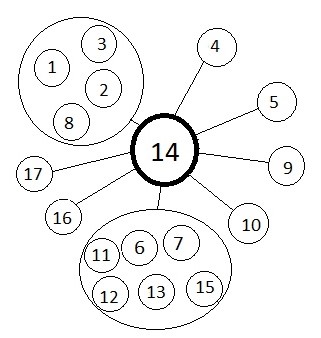 1.15. Цель 15 - защита и восстановление экосистем суши и содействие их рациональному использованию, рациональное лесопользование, борьба с опустыниванием, прекращение и обращение вспять процесса деградации земель и прекращение процесса утраты биологического разнообразия. Взаимосвязь целейОколо 40% деградированных земель планеты находятся в пределах территорий с наиболее высоким уровнем распространенности нищеты. Также самые бедные чаще всего живут за счёт лесов, а деградация земель напрямую влияет на 74 процента бедного населения.Более 80 процентов рациона человека составляют растения. Шестьдесят процентов калорий поступает всего от пяти зерновых культур. Вследствие засухи и опустынивания каждый год теряется 12 миллионов гектаров земли (23 гектара в минуту), на которой можно было вырастить 20 миллионов тонн зерновых.От 65 до 80% населения планеты зависит от используемых в качестве средств первой медицинской помощи лекарственных средств, источником получения которых являются леса.Обезлесение и деградация лесов приводят к потере всеми видами их среды обитания, снижению качества пресной воды, повышению уровня эрозии почвы, деградации земель и увеличению выбросов углерода в атмосферу.Десять миллион человек официально работают в лесной промышленности.Каждый год уничтожается более 13 млн гектаров лесов, по площади это примерно три территории Швейцарии.Задачи и инструменты достижения цели, положенные в Повестку дня:- к 2020 году обеспечить сохранение, восстановление и рациональное использование наземных и внутренних пресноводных экосистем и их услуг- к 2020 году содействовать внедрению методов рационального использования всех типов лесов, остановить обезлесение, восстановить деградировавшие леса и значительно расширить масштабы лесонасаждения и лесовосстановления во всем мире- вести борьбу с опустыниванием, восстановить деградировавшие земли и почвы- обеспечить сохранение горных экосистем, в том числе их биоразнообразия, для того чтобы повысить их способность давать блага, необходимые для устойчивого развития- принять значимые меры по сдерживанию деградации природных сред обитания, остановить утрату биологического разнообразия и к 2020 году обеспечить сохранение и предотвращение исчезновения видов, находящихся под угрозой вымирания- содействовать справедливому распределению благ от использования генетических ресурсов и способствовать обеспечению надлежащего доступа к таким ресурсам на согласованных на международном уровне условиях- принять меры для того, чтобы положить конец браконьерству и контрабандной торговле охраняемыми видами флоры и фауны- к 2020 году принять меры по предотвращению проникновения чужеродных инвазивных видов и по значительному уменьшению их воздействия на наземные и водные экосистемы- к 2020 году обеспечить учет ценности экосистем и биологического разнообразия в ходе общенационального и местного планирования и процессов развития, а также при разработке стратегий и планов сокращения масштабов бедности- мобилизовать значительные ресурсы из всех источников и на всех уровнях для финансирования рационального лесопользования- мобилизовать значительные ресурсы из всех источников и на всех уровнях для финансирования рационального лесопользования и дать развивающимся странам адекватные стимулы для применения таких методов управления- активизировать глобальные усилия по борьбе с браконьерством и контрабандной торговлей охраняемыми видами	Какие цели связаны с целью сохранения экосистем суши?- цель 1. Почти половина деградированных земель планеты находятся в пределах территорий с наиболее высоким уровнем распространенности нищеты.
- цель 2. Потеря земли, на которой можно выращивать еду означает и меньше еды и увеличение голода. - цель 3. Леса являются источниками средств первой медицинской помощи.- цель 4. Образование и обучение людей о способах сохранения экосистем суши и ее разновидностей.- цель 6. Обезлесение и деградация лесов приводят к снижению качества пресной воды.- целью 7. Чистая и возобновляемая энергия не загрязняет природу, в том числе экосистему суши.- цель 8. Десять миллион человек работают в лесной промышленности. Сохранением лесов, сохраняются рабочие места.- целями 9 и 11. Развитие городов и инфраструктуры происходит за счет уничтожения природы, при чем города являются источниками углекислого газа, который тоже причиняет вред экосистеме суши.- цель 10. Одна из задач для сохранения экосистем суши - содействовать справедливому распределению благ от использования генетических ресурсов.- цель 12. Уничтожение лесов является проблемой ответственного потребления.- цель 13. Сохранение экосистем суши предотвращает изменение климата.- цель 14. Повышение уровня мирового океана влияет на сушу и её экосистему.- цель 16. Необходимые стратегии, планы и меры по принятию законов против браконьерства и контрабандной торговле охраняемыми видами флоры и фауны.- цель 17. Активация глобальных усилий по борьбе с браконьерством и контрабандной торговлей охраняемыми видами.	В отдельной группе находятся экологические цели 6, 7, 11, 12, 13, 14 – шаги для достижения поставленных целей влияют и на сохранение экосистем суши. Цели 8 и 3 можно отнести к другой группе – леса являются источником работы и источником материала для получения лекарств. Схематически представлена связь сохранение экосистем суши с другими целями – рисунок 15.Рисунок 15. Схема взаимосвязей пятнадцатой цели с другими целями устойчивого развития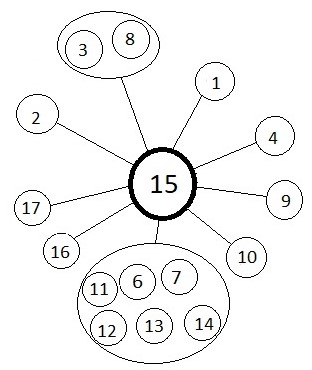 1.16. Цель 16 - содействие построению миролюбивого и открытого общества в интересах устойчивого развития, обеспечение доступа к правосудию для всех и создание эффективных, подотчетных и основанных на широком участии учреждений на всех уровнях. Взаимосвязь целейЦель 16 из числа целей в области устойчивого развития предполагает содействие построению миролюбивых и открытых обществ в интересах устойчивого развития, обеспечение доступа к правосудию для всех и создание эффективных, подотчетных учреждений на всех уровнях.
Верховенство права и развитие в значительной мере взаимосвязаны и подкрепляют друг друга, что обусловливает необходимость устойчивого развития на национальном и международном уровнях.Количество смертей, причина которым является насильственный экстремизм с 2014 по 2015 год увеличилась на 80%.Сорок три процента бедных людей живут в хрупких странах.В 2011 году доля детей, вынужденных покинуть начальную школу в затронутых конфликтом странах, достигла 50 процентов, или 28,5 миллиона детей, что демонстрирует воздействие нестабильных обществ на одну из главных целей повестки дня на период после 2015 года – образование.Когда женщины участвуют в составлении мирных соглашений, у соглашения 35% больше вероятности продлиться более 15 лет.Коррупция, взяточничество, хищения и уклонение от уплаты налогов обходятся развивающимся странам примерно в 1,26 трлн. долл. США; эту сумму можно было бы использовать на то, чтобы не менее чем на шесть лет повысить уровень жизни тех, кто живет менее чем на 1,25 долл. США в день.Задачи и инструменты достижения цели, положенные в Повестку дня:- сократить распространенность всех форм насилия и уменьшить показатели смертности от этого явления во всем мире- положить конец надругательствам, эксплуатации, торговле и всем формам насилия и пыток в отношении детей- содействовать верховенству права на национальном и международном уровнях и обеспечить всем равный доступ к правосудию- уменьшить незаконные финансовые потоки и потоки оружия, активизировать деятельность по обнаружению и возвращению похищенных активов и вести борьбу со всеми формами организованной преступности- вести борьбу со всеми формами организованной преступности- сократить масштабы коррупции и взяточничества во всех их формах- создать эффективные, подотчетные и прозрачные учреждения на всех уровнях- обеспечить ответственное принятие решений репрезентативными органами на всех уровнях с участием всех слоев общества- расширить и активизировать участие развивающихся стран в деятельности органов глобального регулирования- обеспечить наличие у всех людей законных удостоверений личности, включая свидетельства о рождении- обеспечить доступ общественности к информации и защитить основные свободы в соответствии с национальным законодательством и международными соглашениями- укрепить соответствующие национальные учреждения, в том числе благодаря международному сотрудничеству, в целях наращивания на всех уровнях — в частности в развивающихся странах — потенциала в деле предотвращения насилия и борьбы с терроризмом и преступностью- проводить в жизнь недискриминационные законы и политику в интересах устойчивого развития	Как мир, правосудие и эффективные институты связаны с остальными целями?- почти половина бедных людей живут в хрупких странах, что относится к первой цели устойчивого развития. (Цель 1)- эффективные институты для эффективной борьбы с голодом. (Цель 2)- эффективные институты должны регулировать право людей получить необходимое медицинское страхование. (Цель 3)- из-за конфликтов дети вынуждены покинуть школу, то есть остаться без образования. (Цель 4)- обеспечение равного доступа к правосудию относится к целям 5 и 10 – гендерному равенству и уменьшению неравенства. - для поддержания мира без войны за воду надо рационально ей пользоваться и беречь её. (Цель 6)- Эффективные институты для разработки способов использования недорогостоящей и чистой энергии. (Цель 7)- деньги, которые уходят на коррупцию, взяточничество, хищения и уклонения от уплаты налогов можно было бы использовать на то, чтобы повысить уровень жизни. Таким образом проблема коррупции относится и к проблеме экономического роста. (Цель 8)- эффективные институты, поддерживающие инновацию. (Цель9) - элементом устойчивых городов являются эффективные институты и правосудие. (Цель 11)- институты для продвижения системы отдельного сбора отходов и их переработки. (Цель 12) - для успешной борьбы с изменением климата, сохранения экосистем суши и моря нужны эффективные институты, которые будут заниматься ими. (Цели 13, 14, 15)- укрепление соответствующих национальных учреждений благодаря международному сотрудничеству относится к 17-ой цели – партнёрства в интересах устойчивого развития.	Эффективные институты должны бороться с неравенством – вообще и с гендерным неравенством – цели 10 и 5. Для постижения и поддержания экологических целей (6, 7, 12, 13, 14, 15) нужны эффективные институты, которые будут продвигать идеи экологически ответственной жизни. Схема данных целей представлена на рисунке 16.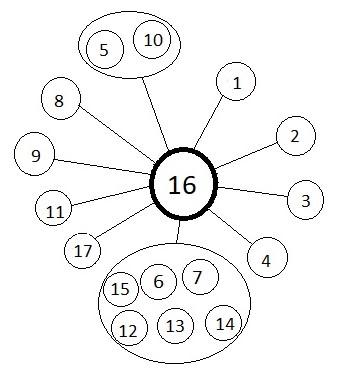 Рисунок 16. Схема взаимосвязей шестнадцатой цели с другими целями устойчивого развития1.17. Цель 17 - укрепление средств осуществления и активизация работы в рамках Глобального партнерства в интересах устойчивого развития. Взаимосвязь целейУспешная реализация повестки дня в области устойчивого развития невозможна без налаживания на глобальном, региональном и местном уровнях всеохватывающих партнерских отношений между правительствами, частным сектором и гражданским обществом, которые построены на принципах и ценностях, общем видении и общих целях, ориентированных на удовлетворение интересов человечества и планеты.О том, что многое уже сделано свидетельствуют данные, что в 2014 году объём официальной помощи в целях развития достиг самого высокого за всю историю уровня в 135,2 млрд. долл. США; 79 процентов импортных товаров из развивающихся стран беспошлинно ввозятся в развитые страны; за последние четыре года почти в два раза возросла численность пользователей Интернета в Африке. Однако, нужно вкладывать ещё больше сил и средств в осуществление целей устойчивого развития. Задачи, которые надо выполнить к 2030-му году касаются финансов, технологии, наращивания потенциала, торговли и системных вопросов. В рамки финансов являются задачи:- усилить мобилизацию ресурсов из внутренних источников, в том числе благодаря международной поддержке развивающихся стран- обеспечить, чтобы развитые страны полностью выполнили свои обязательства по оказанию официальной помощи в целях развития (ОПР), в том числе взятое многими развитыми странами обязательство достичь целевого показателя выделения средств по линии ОПР развивающимся странам на уровне 0,7 процента своего валового национального дохода (ВНД)- мобилизовать дополнительные финансовые ресурсы из самых разных источников для развивающихся стран- оказывать развивающимся странам помощь в целях обеспечения долгосрочной приемлемости уровня их задолженности благодаря проведению скоординированной политики, направленной на поощрение, в зависимости от обстоятельств, финансирования за счет заемных средств, облегчения долгового бремени и реструктуризации задолженности- принять и применять режимы поощрения инвестиций в интересах наименее развитых стран	В рамки технологии входят задачи:- расширять сотрудничество по линии Север-Юг и Юг-Юг, а также трехстороннее региональное и международное сотрудничество в областях науки, техники и инноваций и доступ к соответствующим достижениям- содействовать разработке, передаче, распространению и освоению экологически безопасных технологий, так чтобы их получали развивающиеся страны на взаимно согласованных благоприятных условиях- обеспечить к 2017 году полномасштабное функционирование банка технологий и механизма развития науки, технологий и инноваций в интересах наименее развитых стран 	В рамки наращивания потенциала входит задача: усилить международную поддержку эффективного и целенаправленного наращивания потенциала развивающихся стран для содействия реализации национальных планов достижения всех целей в области устойчивого развития.	Задачи в рамках торговли следующие:- поощрять универсальную, основанную на правилах, открытую, недискриминационную и справедливую многостороннюю торговую систему в рамках Всемирной торговой организации- увеличить экспорт развивающихся стран, в частности в целях удвоения доли наименее развитых стран в мировом экспорте к 2020 году- обеспечить своевременное предоставление всем наименее развитым странам на долгосрочной основе беспошлинного и неквотируемого доступа на рынки в соответствии с решениями Всемирной торговой организации	Системные вопросы в партнёрстве в интересах устойчивого развития входят вопросы последовательности политики и деятельности учреждений, партнёрства с участием многих заинтересованных сторон, данных, мониторинга и подотчетности. Для их осуществления надо:- повысить глобальную макроэкономическую стабильность- сделать более последовательной политику по обеспечению устойчивого развития- уважать имеющееся у каждой страны пространство для стратегического маневра и ее ведущую роль в разработке и проведении в жизнь политики ликвидации нищеты и политики в области устойчивого развития- укреплять Глобальное партнерство в интересах устойчивого развития, дополняемое партнерствами с участием многих заинтересованных сторон, которые мобилизуют и распространяют знания, опыт, технологии и финансовые ресурсы- стимулировать и поощрять эффективное партнерство между государственными организациями, между государственным и частным секторами и между организациями гражданского общества- К 2020 году усилить поддержку в целях наращивания потенциала развивающихся стран, с тем чтобы значительно повысить доступность высококачественных, актуальных и достоверных данных, дезагрегированных по уровню доходов, гендерной принадлежности, возрасту, расе, национальности, миграционному статусу, инвалидности, географическому местонахождению и другим характеристикам, значимым с учетом национальных условий- разработать, в дополнение к показателю валового внутреннего продукта, и другие показатели измерения прогресса в деле обеспечения устойчивого развития и содействовать наращиванию потенциала развивающихся стран в области статистики	Партнерство в интересах устойчивого развития положительно влияет на реализацию каждой из предыдущих шестнадцати целей, где благодаря совместным усилиям мы приближаемся на шаг ближе к реализации Повестки дня (рисунок 17). 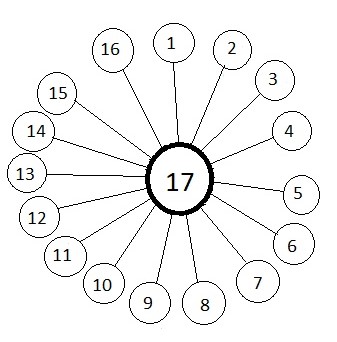 Рисунок 17. Схема взаимосвязей семнадцатой цели с другими целями устойчивого развитияДанную цель мы закончим словами генерального секретаря ООН, Пан Ги Муна, который объяснил почему партнёрство в интересах устойчивого развития важно: «Для успешного осуществления Повестки дня в области устойчивого развития на период до 2030 г. мы должны без промедления перейти от обязательств к действиям. Для этого нам необходимы прочные, всеобъемлющие и всесторонние партнерства на всех уровнях.»Заключение по главе 1В данной главе мы ознакомились с 17 целями устойчивого развития. Борьба с нищетой, голодом, неравенством, изменением климата и другие проблемы до сих пор остаются актуальными. Также, мы рассмотрели задачи находящиеся внутри целей. Данные, цифры и факты по целям дали нам возможность показать, что все цели взаимосвязаны. Но сами цифры далеки от желаемых. Над реализацией целей надо работать, и у нас ещё есть время. Как было оглашено в Повестке дня: «Мы преисполнены решимости построить лучшее будущее для всех людей, включая миллионы тех, кто лишён возможности вести нормальную, достойную и плодотворную жизнь и реализовать в полном объёме свой человеческий потенциал. Мы можем стать первым поколением, которому удалось покончить с нищетой, как, впрочем, мы можем  также оказаться последним поколением, которое имело шанс спасти планету. Если нам удастся достичь наших целей, то в 2030 году этот мир станет лучше.»Для достижения целей необходимо, чтобы все люди были ознакомлены с ними, имели представление о глобальных проблемах, с которыми сталкивается наш мир. Также понимание взаимосвязей целей способствует их более широкому пониманию и дает новые возможности для создания партнерских отношений, работа которых будет приводить к более быстрому достижению успеха в отношении целей и задач. Наша гипотеза в том, что о Повестке дня и глобальных проблемах у людей нет достаточного знания, тем более у молодежи, на плечи которой в ближайшем будущем ляжет забота о нашем мире. В связи с чем мы провели курс и проверили данную гипотезу.Глава 2. Анализ результатов теста по проведению ознакомительного курса по трем целям устойчивого развития2.1. Введение в ознакомительный курс по трем целям устойчивого развитияНаша гипотеза состоит в предпосылке того, что молодые люди малознакомы с Повесткой дня в области устойчивого развития и с ее 17 целями, но, что после ознакомления с ней они хорошо усваивают информацию и понимают глобальные проблемы, положенные в Повестку дня. Для проверки нашей гипотезы мы провели курс. Участие в курсе приняло 9 студентов магистратуры Санкт-Петербургского Государственного Университета, двух факультетов: Филологического  и Факультета Свободных Искусств и Наук. Курс был проведен осенью 2017-го года на протяжении двух академических часов. 	Участники были ознакомлены с основными сведениями о Повестке дня. Для более глубокого понимания целей, в ходе курса были разобраны цели 1, 8 и 15 – повсеместная ликвидация нищеты во всех ее формах, содействие поступательному, всеохватному и устойчивому экономическому росту, полной и производительной занятости и достойной работе для всех и защита, и восстановление экосистем суши и содействие их рациональному использованию, рациональное лесопользование, борьба с опустыниванием, прекращение и обращение вспять процесса деградации земель и прекращение процесса утраты биоразнообразия. Выбор именно этих трех целей был сделан с целью объяснить и понять по цели каждой из трех компонентов – социального (ликвидация нищеты), экономического (достойная работа и экономический рост) и экологического (сохранение экосистем суши).	Участникам по каждой цели были представлены не только графически обработанные данные и факты по миру и по России. В работе с текстом были установлены взаимосвязи с другими целями в раках Повестки дня и объяснена значимость установления этих связей. Так как работа затронула всего три цели, для общего понимания целей был представлен специально созданный для курса курс-трейлер. 	По итогам работы участниками был пройден короткий тест. Целью тестирования была проверка полученных знаний и возможность самостоятельного выстраивания взаимосвязи целей. Результаты теста свидетельствуют об уровне понимания целей после прохождения ознакомительного курса.2.2. Анализ результатов теста 	До данного курса о Целях устойчивого развития не имели никаких знаний 78%, 22% написали, что знали что-то. В рамках этих знаний, один из участников сказал, что это документ, указывающий на глобальные проблемы и работает над их решением, в то время как второму было известно что такое устойчивое развитие и какие цели они охватывают. Графически это представлено на графике 1.График 1Восемь из девяти опрошенных запомнили, что Целям устойчивого развития предшествовали Цели развития тысячелетия. Все участники дали точный ответ, что на реализацию  ЦУР дано 15 лет.На вопрос кем и когда были приняты ЦУР все участники (100%) правильно ответили на часть вопроса «когда», в то время как на вопрос «кем» 4 участника ответили точным количеством стран (193), 3 ответили «примерно 200 стран». Один участник не дал ответа, в то время как один участник ответил не количеством стран, а «ООН» (график 2).						График 2Факт, что в Повестке дня находится 17 целей вспомнили семь из девяти участников, а что они сгруппированы на три группы – экономический, социальный и экологический, ответили правильно 67% опрошенных (6 участников). Один из участников привел только две компоненты – экономическую и экологическую, два не дали ответа (график 3).График 3Шестой вопрос был направлен на вспоминание целей. Таким образом пришлось к выводу, что участники в среднем вспоминали 7 из 17 целей, при чем самые частотные были цели 1 - ликвидация нищеты и 8 – достойная работа и экономический рост (8 из 9 участников привели эти цели). Так как эти цели были рассмотрены на курсе, надо перечислить те цели, о которых не говорилось так подробно. Цель, которая запомнилась 7 из 9 участникам – это цель 4 – качественное образование, в то время как цели 5 и 6 (гендерное равенство, чистая вода и санитария) упомянуло 6 из 9 участников. Ни один из опрошенных не написал про цели 12 и 16 (ответственное потребление и производство, мир, правосудие и эффективные институты) (график 4). 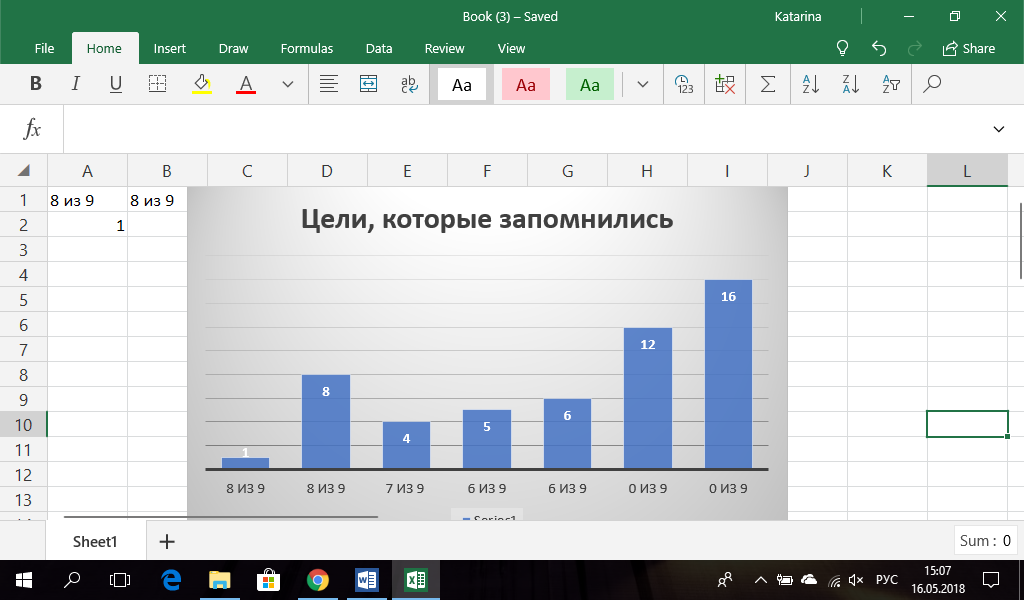 График 4Разбирая Цель 1, обсуждались нищета и бедность. В том числе, было указано на факт, что 1,6 миллиард людей являются бедным. На вопрос «Сколько людей является бедными?», 4 человека дали точную цифру, 3 ответили со «примерно 1,5 млрд», в то время как двое не дали ответа.Обсуждая нищету было рассмотрено положение женщин. На вопрос «Что является препятствием для женщин в сельских районах вырваться из нищеты?», 78% процентов ответили правильно – что, препятствием вырваться из нищеты для женщин в сельских районах является тот факт, что они большую часть дня проводят в домашней неоплачиваемой работе, и двое опрошенных (22%) ответили неправильно. Цель 8 посвящена экономическому росту и достойной работе. На курсе обсуждался рабочий статус молодежи и женщин. Было выдвинуто, что две трети молодежи в 2014 году составляла молодежь. Этот факт проверялся в рамках теста, где были предложены 3 ответа: одна треть, две трети и половина. На данный вопрос правильно ответили почти все – 8 из 9.  Отношение и сохранение экосистем суши относится к цели 15. Она охватывает и вопрос использования земли для получения еды. Но в сельскохозяйственном производстве наблюдается гендерное неравенство, так как у женщин нет такого доступа к ресурсам, какой есть у мужчин. На вопрос, объяснить связи гендерного неравенства и сельского хозяйства, правильную связь установило 7 из 9 участников, в то время как два участника не дали правильный ответ.Отдельные вопросы были посвящены установлению связей пройденных целей с другими, как был пример с гендерным неравенством и сельским хозяйством. Таким образом были составлены три отдельных вопроса – установить как можно больше связей целей 1, 8 и 15, тех целей, о связи которых речь шла на курсе, с как можно большим количеством других целей. Надо упомянуть, что на занятии связь не была установлена со всеми целями, а только с теми, на которые ссылался текст. Наша цель – установить насколько участники поняли эти связи, какие из них могут привести и могут ли сами установить связи с другими целями, помимо упомянутых. Анализируя ответы, мы считали среднее число, которое потом округлили.На занятии была установлена связь ликвидации нищеты с пятью другими целями. В среднем участники установили связи с тремя (2,55) из этих целей и успели аргументировано и правильно установить связь с двумя (1,77). Что касается новых связей, примерно каждых добавлял еще 2 цели (1,77), но объяснял только одну (0,88). В итоге, из 16 возможных целей, связь была установлена с 4 целями (4,32) из которых были аргументированы 3 (2,65).Чуть другая картина у цели 8 – достойная работа и экономический рост. Из 9 данных связей на курсе, участники вспоминали в среднем 3 (2,55) и объясняли 1 (1,33). В новых связях, участники приводили одну новую связь (1,33) и её объясняли (1,00). В итоге, из 16 возможных связей было приведено в среднем 4 (3,88) и только 2 (2,33) объяснены.Похожая картина цели 15 – сохранение экосистем суши, с целью ликвидации нищеты. Как представлено в первой главе, мы установили связь с 15 целями. На курсе из этих 15 было дано 7. Из этих семь, участники приводили в среднем 3 связи (2,77), точные из которых 2 (1,88). Из оставшихся связей, участники сами устанавливали её с одной целью (1,22), которую успешно объясняли (1,11). В итоге, из 15 возможных связей цели 15, участники курса приводили 4 (3,99), при чем объясняли 3 (2,99).Последний вопрос дал возможность участникам самим выбрать ту цель, которая им кажется важной, дать её видение, возможные действия к её решению и её связи с другими целями. Из девяти участников 3 участника выбрали цель 4 (качественное образование), 3 участника выбрали цель 13 (борьба с изменением климата). Остальные 3 участника выбрали цели 1 (ликвидацию нищеты), 2 (ликвидацию голода) и 3 (хорошее здоровье и благополучие). Анализ ответов участников начнём по порядку целей.Видение цели по ликвидации нищеты наш участник дал как одну из самых важных целей, так как она связана с другими целями, как гендерное неравенство и достойная работа и экономический рост. Проблема бедности в том, что женщины занимаются домашней работой. Если бы и они работали, доходы бы увеличились и произошло бы ускорение экономического роста. А для того, чтобы дать женщинам эту возможность, надо менять мировоззрение людей. Таким образом можно прийти к выводу, что успешно установлены связи с двумя целями.Проблема в цели, посвященной ликвидации голода в том, что есть отношение много : мало – в развитых странах производится много еды, которая потом портится (связана с целью 12 – ответственное потребление и производство), в то время как в странах, захваченных войной многие голодают (цель 16 - мир). Эту проблему можно решить через партнёрство (цель 17), где развитые страны будут поддерживать неразвитые страны и помогать им при строении пищевых заводов и обеспечивать им нужное оборудование. Людям, которые будут работать на этих заводах даётся возможность вырваться из нищеты (цель 1).Благополучие людей зависит от состояния их здоровья (цель 3). Для того, чтобы поддерживать здоровье, нужно ввести правильный, здоровый образ жизни, заботиться о том, что мы едим и тестироваться на разные заболевания. Эта цель связана с целью 6 – чистая вода (если пьем нечистую воду есть возможность заразиться инфекциями).Так как цель 4 – качественное образование, выбрали 3 участника, и видение этой цели более широкое. Проблемы:качественное образование дорого стоит и не могут все его себе позволить;отношение к учёбе как к получению официальной корочки, а не как к получению знаний для своей будущей работы;система преподавания устаревшая;полученные знания не соответствуют действительности.В виде возможного действия к улучшению образования выдвинуты онлайн курсы. Они дают возможность получить знания независимо от возраста, социального положения, уровня образования или местонахождения. Проблема в онлайн курсах – для доступа к ним нужны компьютер и выход в интернет, которые не могут все себе позволить, что имеет отношение к цели 1 – нищете.Кроме отношения с целью 1, установлены и связи с другими целями. Качественное образование даёт людям возможность устроиться на хорошую работу (цель 8), что влияет на экономический рост и тоже на ликвидацию нищеты. Связь с целью 9 (индустриализация, инновации и инфраструктура) состоит в том, чтобы образование стало более открытым, в том числе и через онлайн курсы, необходимо и технически обеспечить доступ к нему. Если больше количество людей может получить качественное образование, то больше людей будут иметь равные шансы (цель 10 – уменьшение неравенства). Также равное образование мужчин и женщин будет способствовать уменьшению гендерного неравенства (цель 5).Самой важной целью устойчивого развития три участника считают цель 13 – борьба с изменением климата. Почему именно борьба с изменением климата? Это самая важная задача человечества, так как если не будет нашей планеты, то все остальные цели неважные. Видение этой цели участники видят в том, что люди на протяжении многих лет уничтожали природу, не думая о последствиях, а само сознание людей касательно бережного отношения к планете не меняется. Поэтому мы сегодня сталкиваемся с её последствиями и многочисленными климатическими катастрофами, от которых страдают в основном бедные страны. У них нет средств бороться с последствиями климатических катастроф и они становятся ещё беднее (цель 1 – борьба с нищетой).Что касается возможных действий для борьбы с изменением климата, кроме мнения одного участника, что уже поздно что-то изменить, были приведены предложения:ограничить выбросы вредных веществ из заводов, которые загрязняют природу, воздух и воду. Также надо внести штрафы за эти нарушения;образовывать новые поколения (цель 4) быть более ответственным к природе, своему будущему и будущему планеты.	Тест дал возможность проверить, насколько студенты ознакомлены с Повесткой дня и насколько они её понимают. Из анализа всех ответов, мы можем прийти к выводу, что:большинство участников впервые узнали о Повестке дня на курсе участники хорошо справились с вопросами, которые проверяли усвоение фактов, они их запомнилив вопросах, которые требовали самостоятельно установление взаимосвязи целей, участники находили на определённые затруднения – было установлено меньше связей, многие из которых не были объяснены. анализом последнего вопроса мы утвердили, что самым важным участники считают цели 4 и 13 – качественное образование и борьбу с изменением климата. Самостоятельно, они успели дать видение глобальных проблем и способы к их решению, но в то же время они не могут вполне рассмотреть выбранные ими цели в системе взаимосвязей с другими ЦУР.  Выводы свидетельствуют о подтверждении нашей гипотезы о том, что студенты не знакомы с Повесткой дня, они понимают глобальные цели и могут сами дать возможные действия для их реализации. Нужно только их образовывать в духе Целей устойчивого развития и предоставить им возможность развиваться в этой области.ЗаключениеНа основании проведенного исследования мы можем сделать вывод о том, что поставленные во введении задачи были реализованы, гипотетические положения подтверждены, и цель работы достигнута.Новизна исследования состоит в выстраивании взаимосвязей целей устойчивого развития, которые позволяют рассматривать цели как комплексную структуру взаимоотношений, где успехи одной цели влияют на состояние остальных целей. Еще одной компонентой новизны нашей работы является разработка и написание пособия для ознакомления со всеми 17 целями устойчивого развития. Теоретическая значимость исследования состоит из установления взаимосвязей 17 целей устойчивого развития.Практическая значимость исследования состоит в том, что полученные результаты исследования  можно использоваться при составлении пособия и  выстраивания лекций по целям устойчивого развития. ЛитератураВикипедия. Возобновляемая энергия  [электронный ресурс] – URL: https://ru.wikipedia.org/wiki/%D0%92%D0%BE%D0%B7%D0%BE%D0%B1%D0%BD%D0%BE%D0%B2%D0%BB%D1%8F%D0%B5%D0%BC%D0%B0%D1%8F_%D1%8D%D0%BD%D0%B5%D1%80%D0%B3%D0%B8%D1%8F (дата обращения: 29.03.2018)Журнал BFM.RU. Собянин и Шойгу меняют направление мусорного ветра[электронный ресурс] – URL: https://www.bfm.ru/news/183129 (дата обращения: 29.03.2018)Население и общество. Урбанистическое тысячелетие [электронный ресурс] – URL: http://www.demoscope.ru/weekly/2004/0163/analit03.php (дата обращения: 29.03.2018)ООН. Гендерное равенство: почему это важно [электронный ресурс] – URL: http://www.un.org/ru/development/devagenda/pdf/Russian_Why_it_matters_Goal_5_GenderEquality.pdf, (дата обращения: 29.03.2018)ООН. Достойная работа и экономический рост: почему это важно [электронный ресурс] – URL: http://www.un.org/ru/development/devagenda/pdf/Russian_Why_it_matters_Goal_8_Work&Growth.pdf, (дата обращения: 29.03.2018)ООН. Индустриализация, инновации и инфраструктура: почему это важно [электронный ресурс] – URL: http://www.un.org/ru/development/devagenda/pdf/Russian_Why_it_matters_Goal_9_IndustryInnovationInfrastructure.pdf, (дата обращения: 29.03.2018)ООН. Источники недорогой и чистой энергии: почему это важно? [электронный ресурс] – URL: http://www.un.org/ru/development/devagenda/pdf/Russian_Why_it_matters_Goal_7_Clean_Energy.pdf, (дата обращения: 29.03.2018)ООН. Качественное образование: почему это важно [электронный ресурс] – URL: http://www.un.org/ru/development/devagenda/pdf/Russian_Why_it_matters_Goal_4_Education.pdf, (дата обращения: 29.03.2018)ООН. Ликвидация голода: почему это важно [электронный ресурс] – URL: http://www.un.org/ru/development/devagenda/pdf/Russian_Why_it_matters_Goal_2_ZeroHunger.pdf, (дата обращения: 29.03.2018)ООН. Материалы Всемирного банка для учащихся. Урбанизация  [электронный ресурс] – URL: http://www.un.org/ru/youthink/urbanization.shtml (дата обращения: 29.03.2018)ООН. Меры по борьбе с изменением климата: значение для бизнеса [электронный ресурс] – URL: http://www.un.org/ru/development/devagenda/pdf/Russian_Why_it_matters_Goal_13_ClimateAction.pdf, (дата обращения: 29.03.2018)ООН. Ответственное потребление и производство: почему это важно [электронный ресурс] – URL: http://www.un.org/ru/development/devagenda/pdf/Russian_Why_it_matters_Goal_12_ResponsibleConsumptionProduction.pdf, (дата обращения: 29.03.2018)ООН. Партнерства: почему это важно [электронный ресурс] – URL: http://www.un.org/ru/development/devagenda/pdf/Russian_Why_it_matters_Goal_17_Partnerships.pdf, (дата обращения: 29.03.2018)ООН. Равенство: почему это важно [электронный ресурс] – URL: http://www.un.org/ru/development/devagenda/pdf/Russian_Why_it_matters_Goal_10_Equality.pdf, (дата обращения: 29.03.2018)ООН. Сохранение морских ресурсов: почему это важно [электронный ресурс] – URL: http://www.un.org/ru/development/devagenda/pdf/Russian_Why_it_matters_Goal_14_LIfeBelowWater.pdf, (дата обращения: 29.03.2018)ООН. Сохранение экосистем суши: почему это важно [электронный ресурс] – URL: http://www.un.org/ru/development/devagenda/pdf/Russian_Why_it_matters_Goal_15_LifeOnLand.pdf, (дата обращения: 29.03.2018)ООН. Устойчивые города: почему это важно [электронный ресурс] – URL: http://www.un.org/ru/development/devagenda/pdf/Russian_Why_it_matters_Goal_11_Cities.pdf, (дата обращения: 29.03.2018) ООН. Цель 2: Ликвидация голода, обеспечение продовольственной безопасности и улучшение питания и содействие устойчивому развитию сельского хозяйства. Факты и цифры [электронный ресурс] – URL: http://www.un.org/sustainabledevelopment/ru/issues/people/hunger/ (дата обращения: 29.03.2018)ООН. Цель 3: Обеспечение здорового образа жизни и содействие благополучию для всех в любом возрасте. Факты и цифры [электронный ресурс] – URL: http://www.un.org/sustainabledevelopment/ru/issues/people/health/ (дата обращения: 29.03.2018)ООН. Цель 4: Обеспечение всеохватного и справедливого качественного образования и поощрение возможности обучения на протяжении всей жизни для всех. Факты и цифры [электронный ресурс] – URL: http://www.un.org/sustainabledevelopment/ru/issues/people/education/ (дата обращения: 29.03.2018)ООН. Цель 6: Обеспечение наличия и рационального использования водных ресурсов и санитарии для всех. Факты и цифры [электронный ресурс] – URL: http://www.un.org/sustainabledevelopment/ru/issues/people/water-and-sanitation/ (дата обращения: 29.03.2018)ООН. Цель 7: Обеспечение всеобщего доступа к недорогим, надежным, устойчивым и современным источникам энергии для всех. Факты и цифры [электронный ресурс] – URL:  http://www.un.org/sustainabledevelopment/ru/issues/people/energy/ (дата обращения: 29.03.2018)ООН. Цель 8: Содействие поступательному, всеохватному и устойчивому экономическому росту, полной и производительной занятости и достойной работе для всех. Факты и цифры [электронный ресурс] – URL: http://www.un.org/sustainabledevelopment/ru/issues/prosperity/economic-growth/ (дата обращения: 29.03.2018)ООН. Цель 9: Создание стойкой инфраструктуры, содействие всеохватной и устойчивой индустриализации и инновациям. Факты и цифры [электронный ресурс] – URL: http://www.un.org/sustainabledevelopment/ru/issues/prosperity/infrastructure/ (дата обращения: 29.03.2018)ООН. Цель 10: Сокращение неравенства внутри стран и между ними. Факты и цифры [электронный ресурс] – URL: http://www.un.org/sustainabledevelopment/ru/issues/prosperity/inequality/ (дата обращения: 29.03.2018)ООН. Цель 11: Обеспечение открытости, безопасности, жизнестойкости и экологической устойчивости городов и населенных пунктов. Факты и цифры [электронный ресурс] – URL: http://www.un.org/sustainabledevelopment/ru/issues/prosperity/cities/ (дата обращения: 29.03.2018)ООН. Цель 12: Обеспечение перехода к рациональным моделям потребления и производства [электронный ресурс] – URL: http://www.un.org/sustainabledevelopment/ru/issues/prosperity/sustainable-consumption-production/ (дата обращения: 29.03.2018)ООН. Цель 12: Обеспечение перехода к рациональным моделям потребления и производства. Факты и цифры [электронный ресурс] – URL: http://www.un.org/sustainabledevelopment/ru/issues/prosperity/sustainable-consumption-production/ (дата обращения: 29.03.2018)ООН. Цель 13: Принятие срочных мер по борьбе с изменением климата и его последствиями. Факты и цифры [электронный ресурс] – URL: http://www.un.org/sustainabledevelopment/ru/issues/planet/climate-change/ (дата обращения: 29.03.2018) ООН. Цель 14: Сохранение и рациональное использование океанов, морей и морских ресурсов в интересах устойчивого развития [электронный ресурс] – URL: http://www.un.org/sustainabledevelopment/ru/issues/planet/oceans/ (дата обращения: 29.03.2018)ООН. Цель 15: Защита и восстановление экосистем суши и содействие их рациональному использованию, рациональное лесопользование, борьба с опустыниванием, прекращение и обращение вспять процесса деградации земель и прекращение процесса утраты биоразнообразия. Факты и цифры [электронный ресурс] – URL: http://www.un.org/sustainabledevelopment/ru/issues/planet/biodiversity/ (дата обращения: 29.03.2018)ООН. Цель 16. Содействие построению миролюбивого и открытого общества в интересах устойчивого развития, обеспечение доступа к правосудию для всех и создание эффективных, подотчетных и основанных на широком участии учреждений на всех уровнях [электронный ресурс] – URL: http://www.un.org/sustainabledevelopment/ru/issues/policy/peace-justice/ (дата обращения: 29.03.2018)ООН. Цель 16. Содействие построению миролюбивого и открытого общества в интересах устойчивого развития, обеспечение доступа к правосудию для всех и создание эффективных, подотчетных и основанных на широком участии учреждений на всех уровнях. Факты и цифры [электронный ресурс] – URL: http://www.un.org/sustainabledevelopment/ru/issues/policy/peace-justice/ (дата обращения: 29.03.2018)ООН. Цель 17: Укрепление средств осуществления и активизация работы в рамках Глобального партнерства в интересах устойчивого развития [электронный ресурс] – URL: http://www.un.org/sustainabledevelopment/ru/issues/policy/%D1%80artnerships/ (дата обращения: 29.03.2018)ООН. Цель 17: Укрепление средств осуществления и активизация работы в рамках Глобального партнерства в интересах устойчивого развития. Факты и цифры [электронный ресурс] – URL: http://www.un.org/sustainabledevelopment/ru/issues/policy/%D1%80artnerships/ (дата обращения: 29.03.2018)ООН. Чистая вода и санитария: почему это важно [электронный ресурс] – URL: http://www.un.org/ru/development/devagenda/pdf/Russian_Why_it_matters_Goal_6_WaterSanitation.pdf, (дата обращения: 29.03.2018)Повестка дня в области устойчивого развития на период до 2030 года [электронный ресурс] : принята резолюцией Генер. Ассамблеи ООН 25 сентября 2015 г.  A/RES/70/1 – URL: http://www.un.org/ga/search/view_doc.asp?symbol=A/RES/70/1&referer=http://www.un.org/sustainabledevelopment/development-agenda/&Lang=R , (дата обращения: 29.03.2018)UNDP Support to the Implementation of the Sustainable Development Goals [электронный ресурс] – URL: http://www.undp.org/content/undp/en/home/librarypage/sustainable-development-goals/undp-support-to-the-implementation-of-the-2030-agenda/, (дата обращения: 29.03.2018)UNDP SUPPORT TO THE IMPLEMENTATION OF SUSTAINABLE DEVELOPMENT GOAL 16 [электронный ресурс] – URL: http://www.undp.org/content/dam/norway/undp-ogc/documents/16_peace_Jan15_digital.pdf, (дата обращения: 29.03.2018)Введение…………………………………………………………………….Глава 1. Анализ целей устойчивого развития и их взаимосвязей….. Цель 1 - повсеместная ликвидация нищеты во всех ее формах.Взаимосвязь целей…………………………………………………...Цель 2 - ликвидация голода, обеспечение продовольственнойбезопасности и улучшение питания и содействие устойчивому развитию сельского хозяйства. Взаимосвязи целей……………….. Цель 3 - обеспечение здорового образа жизни и содействиеблагополучию для всех в любом возрасте. Взаимосвязь целей…… Цель 4 - обеспечение всеохватного и справедливого качественного образования и поощрение возможности обучения на протяжении всей жизни для всех. Взаимосвязь целей…………..Цель 5 - обеспечение гендерного равенства и расширение прав и возможностей женщин и девочек. Взаимосвязь целей……………. Цель 6 - обеспечение наличия и рационального использования водных ресурсов и санитарии для всех. Взаимосвязь целей………. Цель 7 - обеспечение доступа к недорогим, надежным, устойчивым и современным источникам энергии для всех. Взаимосвязь целей…………………………………………………... Цель 8 - содействие поступательному, всеохватному и устойчивому экономическому росту, полной и производительной занятости и достойной работе для всех. Взаимосвязь целей……… Цель 9 -  создание стойкой инфраструктуры, содействиевсеохватной и устойчивой индустриализации и инновациям. Взаимосвязь целей………………………………………………… Цель 10 - сокращение неравенства внутри стран и между ними.Взаимосвязь целей…………………………………………………... Цель 11 - обеспечение открытости, безопасности, жизнестойкостии экологической устойчивости городов и населенных пунктов. Взаимосвязь целей…………………………………………………... Цель 12 - обеспечение перехода к рациональным моделямпотребления и производства. Взаимосвязь целей…………………. Цель 13 - принятие срочных мер по борьбе с изменением климатаи его последствиями. Взаимосвязь целей…………………………... Цель 14 - сохранение и рациональное использование океанов,морей и морских ресурсов в интересах устойчивого развития. Взаимосвязь целей………………………………………………….… Цель 15 - защита и восстановление экосистем суши и содействиеих рациональному использованию, рациональное лесопользование, борьба с опустыниванием, прекращение и обращение вспять процесса деградации земель и прекращение процесса утраты биологического разнообразия. Взаимосвязь целей…………………………………………………………………… Цель 16 - содействие построению миролюбивого и открытогообщества в интересах устойчивого развития, обеспечение доступа к правосудию для всех и создание эффективных, подотчетных и основанных на широком участии учреждений на всех уровнях. Взаимосвязь целей……………………………………………………. Цель 17 - укрепление средств осуществления и активизацияработы в рамках Глобального партнерства в интересах устойчивого развития.  Взаимосвязь целей…………………………………………Заключение по главе 1………………………………………………………..Глава 2. Анализ результатов теста по проведению ознакомительного курса по трем целям устойчивого развития…………………………….. 2.1. Введение в ознакомительный курс по трем целям устойчивого       Развития………………………………………………………………….2.2. Анализ результатов теста………………………………………………..Заключение…………………………………………………………………..Литература……………………………………………………………………  471014172023263033384145495357616569737474758384